ПОСТАНОВЛЕНИЕ ___________________                                                                         _______Об утверждении административного регламентаосуществления регионального государственного строительного надзора при строительстве,  реконструкции объектов капитального строительстваВ соответствии с Федеральным законом  от 29.12.2004 № 190-ФЗ "Градостроительный кодекс Российской Федерации", Федеральным законом от 26.12.2008 № 294-ФЗ "О защите прав юридических лиц и индивидуальных предпринимателей при осуществлении государственного контроля (надзора) и муниципального контроля", постановлением Губернатора Владимирской области от 27.07.2011 № 759 "О порядках разработки и утверждения административных регламентов предоставления государственных услуг и осуществления государственного контроля (надзора)" постановляю:Утвердить административный регламент  осуществления регионального государственного  строительного надзора при строительстве,  реконструкции объектов капитального строительства согласно приложению.Признать утратившим  силу постановление инспекции государственного строительного надзора администрации Владимирской области от 21.04.2016 № 1 "Об утверждении административного регламента исполнения инспекцией государственного строительного надзора администрации Владимирской области государственной функции по осуществлению регионального государственного строительного надзора при строительстве и реконструкции объектов капитального строительства".Контроль  за  исполнением настоящего постановления  оставляю за собой. Настоящее постановление вступает в силу со дня его официального опубликования.И.о.  начальника  инспекции  госстройнадзора                              Е.А. ПронинаПриложениек постановлениюинспекции государственного строительного надзора администрации Владимирской областиот 09.11.2018 г. №  1АДМИНИСТРАТИВНЫЙ РЕГЛАМЕНТОСУЩЕСТВЛЕНИЯ РЕГИОНАЛЬНОГО ГОСУДАРСТВЕННОГО СТРОИТЕЛЬНОГО НАДЗОРА ПРИ СТРОИТЕЛЬСТВЕ,  РЕКОНСТРУКЦИИ ОБЪЕКТОВ КАПИТАЛЬНОГО СТРОИТЕЛЬСТВА 	1. Общие положения	Административный регламент осуществления регионального государственного строительного надзора при строительстве, реконструкции объектов капитального строительства (далее - Регламент, осуществление государственного надзора) разработан в целях повышения качества осуществления государственного надзора и определяет сроки и последовательность действий (административных процедур) при осуществлении указанных полномочий.1.1. Наименование государственной функции: осуществление регионального государственного строительного надзора при строительстве,   реконструкции объектов капитального строительства.1.2. Наименование органа исполнительной власти, осуществляющего государственный надзор: инспекция государственного строительного надзора администрации Владимирской области (далее – Инспекция).1.3.  Перечень нормативных правовых актов, регулирующих осуществление государственного надзора:- Градостроительный кодекс Российской Федерации ("Российская газета" № 290, 30.12.2004);- Федеральный закон от 27.12.2002 № 184-ФЗ "О техническом регулировании" ("Российская газета № 245, 31.12.2002);- Федеральный закон от 26.12.2008 № 294-ФЗ "О защите прав юридических лиц и индивидуальных предпринимателей при осуществлении государственного контроля (надзора) и муниципального контроля" ("Российская газета" № 266, от 30.12.2008);- Кодекс Российской Федерации об административных правонарушениях ("Российская газета" № 256, 30.12.2001);- Федеральный закон от 23.11.2009 № 261-ФЗ "Об энергосбережении и о повышении энергетической эффективности и о внесении изменений в отдельные законодательные акты Российской Федерации" ("Российская газета" № 261, 30.11.2009);- постановление Правительства Российской Федерации от 01.02.2006 №54 "О государственном строительном надзоре в Российской Федерации" ("Собрание законодательства РФ", № 7, от 13.02.2006);- приказ Федеральной службы по экологическому, технологическому и атомному надзору от 26.12.2006 № 1129 "Об утверждении и введении в действие Порядка проведения проверок при осуществлении государственного строительного надзора и выдачи заключений о соответствии построенных, реконструированных, отремонтированных объектов капитального строительства требованиям технических регламентов (норм и правил), иных нормативных правовых актов, проектной документации" ("Бюллетень нормативных актов федеральных органов исполнительной власти" № 15, 09.04.2007);- постановление Губернатора Владимирской области от 10.05.2007             № 326 "Об утверждении Положения об инспекции государственного строительного надзора администрации Владимирской области" ("Владимирские ведомости", № 94, 15.05.2007);- постановление Правительства Российской Федерации от 25.06.2012      № 634 «О видах электронной подписи, использование которых допускается при обращении за получением государственных и муниципальных услуг» ("Российская газета" № 5821 (148), 30.06.2012);-  постановление Правительства Российской Федерации от 25.08.2012    № 852 «Об утверждении правил использования усиленной квалифицированной электронной подписи при обращении за получением государственных и муниципальных услуг и о внесении изменения в Правила разработки и утверждения административных регламентов предоставления государственных услуг»  ("Российская газета" № 200, 31.08.2012);-  постановление Правительства Российской Федерации от 25.01.2013    № 33 «Об использовании простой электронной подписи при оказании государственных и муниципальных услуг» («Собрание законодательства РФ, № 5 от 04.02.2013);- национальные стандарты, своды правил, другие нормативные правовые акты Российской Федерации и нормативные правовые акты федеральных органов исполнительной власти, муниципальные правовые акты, подлежащие обязательному исполнению при строительстве объектов.Перечень нормативных правовых актов размещается на официальном сайте Инспекции (igsn.avo.ru) в сети Интернет, в государственной информационной системе "Реестр государственных и муниципальных услуг Владимирской области" (далее - региональный реестр) и в федеральной государственной информационной системе "Единый портал государственных и муниципальных услуг (функций)" (далее - ЕПГУ).1.4. Предметом надзора Инспекции является осуществление регионального государственного строительного надзора при:а) строительстве объектов капитального строительства, проектная документация которых подлежит экспертизе в соответствии со статьей 49 Градостроительного Кодекса;б) реконструкции объектов капитального строительства, в том числе при проведении работ по сохранению объектов культурного наследия, затрагивающих конструктивные и другие характеристики надежности и безопасности таких объектов, если проектная документация на осуществление реконструкции объектов капитального строительства, в том числе указанных работ по сохранению объектов культурного наследия, подлежит экспертизе в соответствии со статьей 49 Градостроительного кодекса Российской Федерации;в) строительстве, реконструкции объектов капитального строительства, не указанных в пп. а) и б) настоящего пункта, а также в отношении таких объектов капитального строительства, работы по строительству, реконструкции которых завершены (за исключением случая, если по завершении указанных работ получено разрешение на ввод объекта в эксплуатацию), государственный строительный надзор осуществляется в форме выездной проверки только при наличии оснований, предусмотренных подпунктом "б" пункта 2, подпунктом "б" или "в" пункта 3 части 5 статьи 54 Градостроительного кодекса Российской Федерации, либо на основании обращений и заявлений граждан, в том числе индивидуальных предпринимателей, юридических лиц, информации от органов государственной власти (должностных лиц органа государственного надзора), органов местного самоуправления, из средств массовой информации о нарушении при строительстве, реконструкции объектов капитального строительства, не указанных в в пп. а) и б) настоящего пункта.Региональный государственный строительный надзор осуществляется за строительством, реконструкцией иных, кроме указанных в части 3 статьи 54 Градостроительного кодекса Российской Федерации объектов капитального строительства, если при их строительстве и реконструкции предусмотрено осуществление регионального государственного строительного надзора.Если при строительстве, реконструкции объектов капитального строительства предусмотрено осуществление регионального государственного строительного надзора, то в рамках такого надзора осуществляется федеральный государственный пожарный надзор, федеральный государственный санитарно-эпидемиологический надзор, государственный надзор за соответствием объекта капитального строительства требованиям в отношении его оснащенности приборами учета используемых энергетических ресурсов (за исключением объектов капитального строительства, на которые требования энергетической эффективности не распространяются), государственный надзор за обеспечением доступности для инвалидов социальной, инженерной и транспортной инфраструктур и предоставляемых услуг, а также, за исключением случаев, предусмотренных Градостроительным кодексом Российской Федерации, государственный экологический надзор.1.4.1.Региональный государственный строительный надзор осуществляется в форме проверок. Предметом регионального государственного строительного надзора на объектах, указанных в пп. а) и б) п. 1.4.  является проверка:- соответствия выполнения работ и применяемых строительных материалов в процессе строительства, реконструкции объекта капитального строительства, а также результатов таких работ требованиям проектной документации, в том числе требованиям энергетической эффективности (за исключением объектов капитального строительства, на которые требования энергетической эффективности не распространяются) и требованиям оснащенности объекта капитального строительства приборами учета используемых энергетических ресурсов;- наличия разрешения на строительство;- выполнения требований, установленных частями 2, 3 и 3.1 статьи 52 Градостроительного кодекса Российской Федерации.Региональный государственный строительный надзор осуществляется с применением риск-ориентированного подхода.Предметом проверки при осуществлении государственного надзора на объектах, указанных в пп. в) п. 1.4.  является проверка:- наличия разрешения на строительство и соответствия объекта капитального строительства требованиям, указанным в разрешении на строительство,- соответствия параметров объектов капитального строительства (в случае, если для строительства или реконструкции объекта капитального строительства не требуется выдача разрешения на строительство) предельным параметрам разрешенного строительства, реконструкции объектов капитального строительства, установленным правилами землепользования и застройки, документацией по планировке территории, и обязательным требованиям к параметрам объектов капитального строительства, установленным Градостроительным  Кодексом Российской Федерации, другими федеральными законами. 1.5. Права и обязанности должностных лиц Инспекции при осуществлении регионального  государственного строительного надзора:1.5.1. Должностные лица Инспекции при проведении проверки обязаны:- своевременно и в полной мере исполнять предоставленные в соответствии с законодательством Российской Федерации полномочия по предупреждению, выявлению и пресечению нарушений обязательных требований, требований, установленных муниципальными правовыми актами;- соблюдать законодательство Российской Федерации, права и законные интересы юридического лица, индивидуального предпринимателя, проверка которых проводится;- проводить проверку только во время исполнения служебных обязанностей, при предъявлении служебных удостоверений;- истребовать в рамках межведомственного информационного взаимодействия документы и (или) информацию от иных государственных органов, органов местного самоуправления либо подведомственных государственным органам или органам местного самоуправления организаций, в распоряжении которых находятся эти документы и (или) информация;- не препятствовать руководителю, иному должностному лицу или уполномоченному представителю юридического лица, индивидуальному предпринимателю, его уполномоченному представителю присутствовать при проведении проверки и давать разъяснения по вопросам, относящимся к предмету проверки;- предоставлять руководителю, иному должностному лицу или уполномоченному представителю юридического лица, индивидуальному предпринимателю, его уполномоченному представителю, присутствующим при проведении проверки, информацию и документы, относящиеся к предмету проверки;- знакомить руководителя, иное должностное лицо или уполномоченного представителя юридического лица, индивидуального предпринимателя, его уполномоченного представителя с документами и (или) информацией, полученными в рамках межведомственного информационного взаимодействия;- знакомить руководителя, иного должностного лица или уполномоченного представителя юридического лица, индивидуального предпринимателя, его уполномоченного представителя с результатами проверки;- учитывать при определении мер, принимаемых по фактам выявленных нарушений, соответствие указанных мер тяжести нарушений, их потенциальной опасности для жизни, здоровья людей, для животных, растений, окружающей среды, безопасности государства, для возникновения чрезвычайных ситуаций природного и техногенного характера, а также не допускать необоснованное ограничение прав и законных интересов граждан, в том числе индивидуальных предпринимателей, юридических лиц;- доказывать обоснованность своих действий при их обжаловании юридическими лицами, индивидуальными предпринимателями в порядке, установленном законодательством Российской Федерации;- перед началом проведения проверки по просьбе руководителя, иного должностного лица или уполномоченного представителя юридического лица, индивидуального предпринимателя, его уполномоченного представителя ознакомить их с положениями административного регламента, в соответствии с которым проводится проверка.1.5.2. Должностные лица Инспекции при проведении проверок:а) требуют от технического заказчика (застройщика), лица, осуществляющего строительство, представления результатов выполненных работ, исполнительной документации, общего и (или) специального журналов, актов освидетельствования работ, конструкций, участков сетей инженерно-технического обеспечения, образцов (проб) применяемых строительных материалов;б) требуют от технического заказчика (застройщика), лица, осуществляющего строительство, проведения обследований, испытаний, экспертиз выполненных работ, применяемых строительных материалов, если оно требуется при проведении строительного контроля, но не было осуществлено;в) составляют акты проведения проверок по осуществлению регионального государственного строительного надзора и выдают обязательные к исполнению застройщиком (техническим заказчиком), лицом, осуществляющим строительство, предписания об устранении выявленных нарушений;г) приостанавливают строительство, реконструкцию объектов капитального строительства в порядке, установленном законодательством Российской Федерации;д) вносят записи о результатах проведенных проверок в общий и (или) специальный журналы;е) составляют протоколы об административных правонарушениях и (или) рассматривают дела об административных правонарушениях, применяют меры обеспечения производства по делам об административных правонарушениях в порядке и случаях, предусмотренных законодательством Российской Федерации об административных правонарушениях;ж) разрабатывают программу проверок с учетом конструктивных и иных особенностей объекта капитального строительства и выполнения работ по его строительству, реконструкции, условий последующей эксплуатации, а также других факторов, подлежащих учету в соответствии с требованиями технических регламентов и проектной документации;з) осуществляют иные полномочия, предусмотренные законодательством Российской Федерации.1.5.3. Должностные лица Инспекции при проведении проверки не вправе:- проверять выполнение обязательных требований, если такие требования не относятся к полномочиям Инспекции, от имени которой действуют эти должностные лица;- осуществлять проверку в случае отсутствия при ее проведении руководителя, иного должностного лица или уполномоченного представителя юридического лица, индивидуального предпринимателя, его уполномоченного представителя;- требовать представления документов, информации, если они не являются объектами проверки или не относятся к предмету проверки, а также изымать оригиналы таких документов;- требовать от юридического лица, индивидуального предпринимателя представления документов и (или) информации, включая разрешительные документы, имеющиеся в распоряжении иных государственных органов, органов местного самоуправления либо подведомственных государственным органам или органам местного самоуправления организаций, включенные в межведомственный перечень;- требовать от юридического лица, индивидуального предпринимателя документы и иные сведения, представление которых не предусмотрено законодательством Российской Федерации;- распространять информацию, полученную в результате проведения проверки и составляющую государственную, коммерческую, служебную, иную охраняемую законом тайну, за исключением случаев, предусмотренных законодательством Российской Федерации;- превышать установленные сроки проведения проверки;- проверять выполнение требований, установленных нормативными правовыми актами органов исполнительной власти СССР и РСФСР и не соответствующих законодательству Российской Федерации;- проверять выполнение обязательных требований и требований, установленных муниципальными правовыми актами, не опубликованными в установленном законодательством Российской Федерации порядке.1.6.  Руководитель, иное должностное лицо или уполномоченный представитель юридического лица, индивидуальный предприниматель, его уполномоченный представитель при проведении проверки имеют право:- непосредственно присутствовать при проведении проверки, давать объяснения по вопросам, относящимся к предмету проверки;- знакомиться с результатами проверки и указывать в акте проверки о своем ознакомлении с результатами проверки, согласии или несогласии с ними, а также с отдельными действиями должностных лиц Инспекции;- представлять по собственной инициативе документы и (или) информацию, которые находятся в распоряжении иных государственных органов, органов местного самоуправления либо подведомственных государственным органам или органам местного самоуправления организаций,  включенные в межведомственный перечень;- знакомиться с документами и (или) информацией, полученными Инспекцией в рамках межведомственного информационного взаимодействия от иных государственных органов, органов местного самоуправления либо подведомственных государственным органам или органам местного самоуправления организаций, в распоряжении которых находятся эти документы и (или) информация, включенные в межведомственный перечень;- обжаловать действия (бездействие) должностных лиц Инспекции, повлекшие за собой нарушение прав юридического лица, индивидуального предпринимателя при проведении проверки, в административном и (или) судебном порядке в соответствии с законодательством Российской Федерации;- привлекать Уполномоченного при Президенте Российской Федерации по защите прав предпринимателей либо Уполномоченного по защите прав предпринимателей во Владимирской области к участию в проверке;- предоставить должностным лицам Инспекции, проводящим проверку, возможность ознакомиться с документами, связанными с целями, задачами и предметом проверки;- обеспечить присутствие руководителя, иного должностного лица или уполномоченного представителя юридического лица, индивидуального предпринимателя, его уполномоченного представителя, ответственного за организацию и проведение мероприятий по выполнению обязательных требований.1.6.1. При проведении проверки на объектах, указанных в п.п. в) п. 1.4. Регламента застройщик обязан обеспечить должностным лицам органа государственного надзора доступ в объекты капитального строительства в целях проведения соответствующей проверки по предъявлению служебного удостоверения и копии приказа (распоряжения) органа государственного надзора о назначении соответствующей проверки.1.7. Результат  осуществления государственного надзора:1.7.1. Результатом осуществления государственного надзора в отношении объектов, указанных в п.п. а) и б) п. 1.4 Регламента является:- составление акта проверки, занесение результатов проверки в общий и (или) специальный журналы;- при выявлении нарушений: выдача застройщику, техническому заказчику или лицу, осуществляющему строительство, реконструкцию объекта капитального строительства, предписания об устранении выявленных нарушений; приостановление строительства, реконструкции объекта капитального строительства на срок устранения выявленных нарушений в порядке, установленном законодательством Российской Федерации;- после завершения строительства, реконструкции объекта капитального строительства: выдача заключения о соответствии построенного, реконструированного объекта капитального строительства требованиям проектной документации (далее - заключение о соответствии) или мотивированный отказ в выдаче такого заключения.1.7.2. Результатом осуществления государственного надзора в отношении объектов, указанных в п.п. в) п. 1.4 Регламента является:- составление акта проверки;- направление в орган местного самоуправления поселения, городского округа по месту нахождения объекта капитального строительства или в случае нахождения объекта капитального строительства на межселенной территории в орган местного самоуправления муниципального района уведомления о выявлении самовольной постройки в соответствии с п. 3.3. настоящего Регламента.1.8. Исчерпывающие перечни документов и (или) информации, необходимых для осуществления государственного надзора и достижения целей и задач проверки: 1.8.1. Перечень документов, истребуемых в ходе проверки у проверяемого лица для осуществления государственного надзора и достижения целей и задач проведения проверки включает:  - общий и (или) специальный журналы, в которых ведется учет выполнения работ;- исполнительную документацию, в том числе, акты освидетельствования работ, конструкций, участков сетей инженерно-технического обеспечения, оказывающих влияние на безопасность, контроль за выполнением которых не может быть проведен после выполнения других работ, а также без разборки или повреждения строительных конструкций и участков сетей инженерно-технического обеспечения;- акты об устранении нарушений (недостатков) применительно к выполненным работам, выявленных ранее при проведении строительного контроля и осуществлении государственного надзора;- результаты экспертиз, обследований, лабораторных и иных испытаний выполненных работ, проведенных в процессе строительного контроля;- документы, подтверждающие проведение контроля за качеством применяемых строительных материалов;- соблюдение иных требований при выполнении работ, установленных проектной документацией;- документы, подтверждающие исполнение постановлений по делам об административных правонарушениях;Перечень документов, предоставляемых на проверку, проводимую после поступления в Инспекцию извещения об окончании строительства, приведен в приложении № 10 к Регламенту.1.8.2. Перечень документов и информации, запрашиваемых и получаемых в ходе проверки в рамках межведомственного информационного взаимодействия от иных государственных органов, органов местного самоуправления либо подведомственных государственным органам или органам местного самоуправления организаций включает: - разрешение на строительство;- информацию о заключении экспертизы проектной документации, если проектная документация объекта капитального строительства подлежит экспертизе в соответствии с требованиями статьи 49 Градостроительного кодекса Российской Федерации.1.9. Особенности осуществления государственного надзора в электронной форме.1.9.1. Информация об осуществлении государственного надзора размещается в государственной информационной системе «Портал государственных услуг Российской Федерации» (gosuslugi.ru) и на официальном сайте Инспекции (igsn.avo.ru) в сети «Интернет».1.9.2. Образцы форм документов, необходимых для осуществления государственного надзора, доступны для копирования и заполнения в электронном виде в государственной информационной системе «Портал государственных услуг Российской Федерации» (gosuslugi.ru)  и на официальном сайте Инспекции (igsn.avo.ru) в сети «Интернет».1.9.3. Заявитель вправе обратиться за осуществлением государственного надзора в электронном виде на основании электронных документов, в том числе подписанных электронной подписью или с использованием универсальной электронной карты.1.10. При осуществление государственного надзора Инспекция взаимодействует с:- Центральным управлением Федеральной службы по экологическому, технологическому и атомному надзору (105066, г. Москва, 1-й Басманный пер., д. 6, стр. 4; Тел.: (495) 629-88-50; Internet: http://cntr.gosnadzor.ru);- органами и структурными подразделениями администрации Владимирской области;- органами местного самоуправления;- организациями различных форм собственности;- общественными организациями и гражданами.2. Требования к порядку осуществления государственного надзора2.1. Информация об осуществлении государственного надзора может быть получена:- непосредственно в помещении Инспекции на личном приеме, на информационных стендах;- с использованием средств телефонной связи, электронной почты;- в средствах массовой информации;- на официальном сайте Инспекции (igsn.avo.ru) в сети Интернет;- с использованием региональной информационной системы «Портал государственных услуг Российской Федерации» (gosuslugi.ru) Информация о месте нахождения Инспекции, ее территориальных отделов, графике работы Инспекции, справочные телефоны, адрес официального сайта, электронной почты и формы обратной связи размещена на официальном сайте Инспекции (igsn.avo.ru) в сети «Интернет», в региональном реестре и ЕПГУ.2.2. Плата за осуществление Инспекцией государственного надзора не взимается. 2.3. Сроки осуществления государственного надзора.2.3.1. Государственный надзор осуществляется с даты получения Инспекцией извещения о начале строительства, реконструкции объекта капитального строительства (далее - извещение о начале работ) до даты выдачи застройщику или техническому заказчику заключения о соответствии.2.3.2. Заключение о соответствии или решение об отказе в выдаче такого заключения выдается Инспекцией застройщику или техническому заказчику в течение десяти рабочих дней с даты обращения заявителя в Инспекцию за выдачей заключения.2.4. Порядок осуществления государственного строительного надзора, включая порядок организации и проведения проверок деятельности физических лиц, не являющихся индивидуальными предпринимателями, при осуществлении государственного строительного надзора, устанавливается Правительством Российской Федерации.3. Состав, последовательность и сроки выполненияадминистративных процедур (действий), требованияк порядку их выполнения, в том числе особенности выполнения административных процедур (действий) в электронной форме3.1. Осуществление государственного надзора включает в себя проведение административной процедуры в виде проверки. 3.2. Административная процедура "Проведение проверки".3.2.1. Основанием для начала исполнения административной процедуры являются поступление в Инспекцию:- извещения от застройщика (технического заказчика) или лица, осуществляющего строительство, направленного в соответствии с частями 5 и 6 статьи 52 Градостроительного кодекса Российской Федерации, а также об устранении нарушений, об окончании строительства;- обращений и заявлений граждан, в том числе индивидуальных предпринимателей, юридических лиц, включая извещения, направляемые лицами, осуществляющими строительство в соответствии с частью 3 статьи 53 настоящего Кодекса, информации от органов государственной власти (должностных лиц органа государственного надзора), органов местного самоуправления, включая извещения, направляемые лицами, осуществляющими строительство в соответствии с частью 3 статьи 53 настоящего Кодекса, из средств массовой информации о фактах произошедшей аварии, нарушений технических регламентов, иных нормативных правовых актов и проектной документации при выполнении работ в процессе строительства, реконструкции объекта капитального строительства, в том числе нарушений обязательных требований к применяемым строительным материалам, если такие нарушения создают угрозу причинения вреда жизни, здоровью людей, окружающей среде, безопасности государства, имуществу физических и юридических лиц, государственному или муниципальному имуществу либо повлекли причинение такого вреда;-  обращений и заявлений граждан, в том числе индивидуальных предпринимателей, юридических лиц, информации от органов государственной власти (должностных лиц органа государственного надзора), органов местного самоуправления, из средств массовой информации о фактах привлечения денежных средств граждан для долевого строительства многоквартирных домов и (или) иных объектов недвижимости в нарушение законодательства об участии в долевом строительстве многоквартирных домов и (или) иных объектов недвижимости.Основанием для проведения проверки помимо оснований, указанных в абзацах 2, 3 и 4 настоящего пункта является:- программа проверок, разрабатываемая должностным лицом Инспекции;- истечение срока исполнения юридическим лицом, индивидуальным предпринимателем выданного Инспекцией предписания об устранении выявленного нарушения обязательных требований;- наличие приказа (распоряжения) начальника (заместителя начальника) Инспекции о проведении проверки, изданного в соответствии с поручением Президента Российской Федерации или Правительства Российской Федерации либо на основании требования прокурора о проведении внеплановой проверки в рамках надзора за исполнением законов по поступившим в органы прокуратуры материалам и обращениям.3.2.2. Застройщик или технический заказчик заблаговременно, но не позднее, чем за 7 рабочих дней до начала осуществления строительства, реконструкции объекта капитального строительства, направляет в орган государственного строительного надзора извещение о начале таких работ  согласно приложению № 1 к настоящему Регламенту, с приобщением документов, предусмотренных частью 5 статьи 52 Градостроительного кодекса Российской Федерации. Застройщик или технический заказчик вправе не представлять документы, предусмотренные пунктами 1 и 5 части 5 статьи 52 Градостроительного кодекса Российской Федерации.3.2.3. Извещение о начале работ и приложенные к нему документы регистрируются в журнале входящих документов Инспекции и не позднее следующего рабочего дня передаются начальнику Инспекции.Начальник Инспекции не позднее следующего рабочего дня после получения документов передает их начальнику территориального отдела. Приказом начальника Инспекции определяется должностное лицо, ответственное за осуществление регионального государственного строительного надзора.3.2.4. Должностное лицо Инспекции, получившее документы с извещением о начале работ, в течение пяти рабочих дней проводит их проверку на предмет соответствия пункту 3.2.2 настоящего Регламента, готовит приказ (приложение № 3 к настоящему Регламенту) о присвоении строящемуся, реконструируемому объекту  капитального строительства категории риска, исходя из следующих критериев:     высокий риск - общественные здания и сооружения, многоквартирные жилые дома, путепроводы, тоннели, мосты и эстакады, а также объекты капитального строительства с пролетом от 20 до 100 метров;    значительный риск - производственные здания;     умеренный риск - объекты капитального строительства, не указанные в абзацах втором и третьем настоящего пункта.     В случае выдачи разрешения на строительство 2 и более объектов капитального строительства, относящихся к разным категориям риска, категории риска определяются отдельно в отношении каждого объекта капитального строительства.В случае выявления некомплектности документов должностное лицо, проводившее их проверку, уведомляет об этом застройщика (технического заказчика) с указанием сроков предоставления необходимых документов. В этом случае осуществление государственного надзора приостанавливается до получения Инспекцией необходимых документов.3.2.5. Документы, приложенные к извещению о начале работ, хранятся в Инспекции. Зарегистрированные журналы работ (общий и (или) специальные) возвращаются застройщику (техническому заказчику).3.2.6.  Извещение, указанное в пункте 3.2.2. настоящего Регламента, с прилагаемыми к нему документами является основанием для разработки должностным лицом органа государственного надзора программы проведения проверок (приложение № 4 к настоящему Регламенту) в течение 7 рабочих дней с даты получения такого извещения.Программа проведения проверок разрабатывается должностным лицом Инспекции с учетом конструктивных и иных особенностей объекта капитального строительства и выполнения работ по его строительству, реконструкции, условий последующей эксплуатации, а также других факторов, подлежащих учету в соответствии с требованиями проектной документации.Программа проведения проверок визируется начальником отдела, осуществляющим государственный надзор, и утверждается начальником Инспекции.3.2.7. Программа проверок составляется с учетом следующего количества проверок за период строительства, реконструкции объекта капитального строительства для соответствующей категории риска строящегося, реконструируемого объекта капитального строительства:а) для категории высокого риска - не более 12 проверок;б) для категории значительного риска - не более 10 проверок;в) для категории умеренного риска - не более 7 проверок.Количество проверок за период строительства, реконструкции объекта капитального строительства может быть увеличено не более чем на 2 проверки в случаях:а) строительства, реконструкции объекта капитального строительства в условиях стесненной городской застройки (в соответствии с проектной документацией);б) строительства, реконструкции объекта капитального строительства в сложных инженерно-геологических условиях (в соответствии с проектной документацией);в) строительства, реконструкции объекта капитального строительства, общая площадь которого превышает 20000 кв. метров.Количество проверок за период строительства, реконструкции объекта капитального строительства может быть увеличено соответственно в отношении объекта капитального строительства, которому присвоена категория высокого риска, - до 24 проверок, в отношении объекта капитального строительства, которому присвоена категория значительного риска, - до 20 проверок, в отношении объекта капитального строительства, которому присвоена категория умеренного риска, - до 14 проверок в случаях:а) привлечения юридических лиц и индивидуальных предпринимателей, осуществляющих строительство, реконструкцию объекта капитального строительства, в течение одного календарного года 3 и более раза к административной ответственности за правонарушения, предусмотренные статьями 6.3, 8.1 и 9.4, частями 1 - 3 статьи 9.5, статьей 9.5.1, частью 3 статьи 9.16, частью 1 статьи 19.4, частями 6 и 15 статьи 19.5, статьями 19.6, 19.7 и 19.33 и частями 1, 2, 6, 6.1 и 9 статьи 20.4 Кодекса Российской Федерации об административных нарушениях;б) нарушения сроков строительства, реконструкции объекта капитального строительства, предусмотренных проектом организации строительства в проектной документации, получившей положительное заключение экспертизы, более чем на 6 месяцев или его консервации, приостановления строительства.Решение об увеличении количества проверок в данных случаях, оформляется приказом (распоряжением) начальника Инспекции (заместителя начальника Инспекции).3.2.8. Программа проведения проверок составляется в 2 экземплярах, из которых первый - остается в деле Инспекции, второй - направляется (вручается) застройщику (техническому заказчику).Второй экземпляр программы вручается уполномоченному представителю застройщика (технического заказчика) на основании соответствующего документа о представительстве. В случае отказа от получения на руки (подписания) экземпляра программы представителем застройщика (технического заказчика) документ направляется по почте заказным письмом с уведомлением.Застройщик (технический заказчик) обязан довести до сведения лица, осуществляющего строительство, сведения о проверках, предусмотренных программой проведения проверок.3.2.9. В приказе (распоряжении) начальника Инспекции о назначении проверки по основаниям, указанным в абзацах 3, 4 и 8 пункта 3.2.1 настоящего Регламента, указываются:1) наименование органа государственного надзора;2) фамилии, имена, отчества, должности должностного лица или должностных лиц, уполномоченных на проведение проверки, а также привлекаемых к проведению проверки экспертов, представителей экспертных организаций;3) наименование юридического лица или фамилия, имя, отчество индивидуального предпринимателя, проверка которых проводится, места нахождения юридических лиц (их филиалов, представительств, обособленных структурных подразделений) или места фактического осуществления деятельности индивидуальными предпринимателями;4) цели, задачи, предмет проверки и срок ее проведения;5) правовые основания проведения проверки, в том числе подлежащие проверке обязательные требования;6) сроки проведения и перечень мероприятий по контролю, необходимых для достижения целей и задач проведения проверки;7) перечень административных регламентов по осуществлению государственного надзора;8) перечень документов, представление которых юридическим лицом, индивидуальным предпринимателем необходимо для достижения целей и задач проведения проверки;9) даты начала и окончания проведения проверки;10) наименование и место нахождения объекта капитального строительства, в отношении которого планируется проведение мероприятий по контролю.3.2.10. Проверка проводится должностным лицом Инспекции, указанным в приказе (распоряжении) о проведении проверки. Заверенная печатью копия приказа (распоряжения) Инспекции вручается под роспись должностным лицом Инспекции, проводящим проверку, руководителю, иному должностному лицу или уполномоченному представителю юридического лица, индивидуальному предпринимателю, его уполномоченному представителю одновременно с предъявлением служебных удостоверений. По требованию подлежащих проверке лиц должностное лицо Инспекции обязано представить информацию об Инспекции, а также об экспертах, экспертных организациях в целях подтверждения своих полномочий.3.2.11. По просьбе руководителя, иного должностного лица или уполномоченного представителя юридического лица, индивидуального предпринимателя, его уполномоченного представителя должностное лицо Инспекции обязано ознакомить подлежащих проверке лиц с административным регламентом проведения мероприятий по контролю и порядком их проведения на объектах, используемых юридическим лицом, индивидуальным предпринимателем при осуществлении деятельности.3.2.12. Выездная проверка по основанию, указанному в абзаце 3 пункта 3.2.1 настоящего Регламента, может быть проведена Инспекцией незамедлительно с извещением органа прокуратуры в порядке, установленном частью 12 статьи 10 Федерального закона от 26.12.2008        № 294-ФЗ "О защите прав юридических лиц и индивидуальных предпринимателей при осуществлении государственного контроля (надзора) и муниципального контроля".Предварительное уведомление юридического лица, индивидуального предпринимателя о проведении выездной проверки по указанному основанию не требуется.3.2.13. О проведении проверки застройщик (технический заказчик) уведомляется должностным лицом Инспекции не позднее чем за три рабочих дня до ее проведения посредством направления копии приказа (распоряжения) руководителя (заместителя руководителя) органа государственного строительного надзора о проведении проверки по форме согласно приложению № 5 к настоящему Регламенту заказным почтовым отправлением с уведомлением о вручении или иным доступным способом. В приказе (распоряжении) указываются сведения о дате проведения проверки, предмете проверки, иные сведения, необходимые для проведения проверки.Уведомление вручается уполномоченному представителю застройщика (технического заказчика) на основании соответствующего документа о представительстве. В случае отказа от получения на руки (подписания) уведомления представителем застройщика (технического заказчика) документ направляется по факсу или по почте заказным письмом с уведомлением.3.2.14. При проведении проверки должностное лицо Инспекции осуществляет следующие действия:а) рассматривает представленные застройщиком (техническим заказчиком), лицом, осуществляющим строительство, для проведения проверки документы, связанные с выполнением работ (включая отдельные работы, строительные конструкции, участки сетей инженерно-технического обеспечения), а также применением строительных материалов (изделий);б) проводит визуальный осмотр выполненных работ (включая отдельные выполненные работы, строительные конструкции, участки сетей инженерно-технического обеспечения, примененные строительные материалы (изделия), в том числе их соответствие требованиям энергетической эффективности), проверяет оснащенность объекта капитального строительства приборами учета используемых энергетических ресурсов;в) оформляет результаты проведенной проверки выполненных работ;г) в порядке и случаях, предусмотренных законодательством Российской Федерации об административных правонарушениях, осуществляет действия, направленные на привлечение к административной ответственности лиц, совершивших административные правонарушения.Последовательность действий, предусмотренных подпунктами а), б) настоящего пункта, определяется должностным лицом Инспекции самостоятельно.3.2.15. Должностное лицо Инспекции в соответствии с подпунктом а) пункта 3.2.14 настоящего Регламента проверяет следующие документы:-  разрешение на строительство;- общий и (или) специальный журналы, в которых ведется учет выполнения работ;- исполнительную документацию, в том числе, акты освидетельствования работ, конструкций, участков сетей инженерно-технического обеспечения, оказывающих влияние на безопасность, контроль за выполнением которых не может быть проведен после выполнения других работ, а также без разборки или повреждения строительных конструкций и участков сетей инженерно-технического обеспечения;- акты об устранении нарушений (недостатков) применительно к выполненным работам, выявленных ранее при проведении строительного контроля и осуществлении государственного надзора;- результаты экспертиз, обследований, лабораторных и иных испытаний выполненных работ, проведенных в процессе строительного контроля;- документы, подтверждающие проведение контроля за качеством применяемых строительных материалов;- соблюдение иных требований при выполнении работ, установленных проектной документацией;- документы, подтверждающие исполнение постановлений по делам об административных правонарушениях;- выполнение требований, установленных частями 2, 3 и 3.1 статьи 52 Градостроительного кодекса Российской Федерации.3.2.16. Должностное лицо Инспекции в соответствии с подпунктом б) пункта 3.2.14 настоящего Регламента посредством визуального осмотра проверяет:- соблюдение при строительстве требований к осуществлению подготовки земельного участка и выполнению земляных работ, работ по монтажу фундаментов, конструкций подземной и надземной частей, сетей инженерно-технического обеспечения (в том числе внутренних и наружных сетей), инженерных систем и оборудования;- соблюдение при реконструкции требований к выполнению работ по подготовке объекта капитального строительства для реконструкции в случае изменения параметров объекта капитального строительства, его частей, а также замены и (или) восстановления несущих строительных конструкций объекта капитального строительства (за исключением замены отдельных элементов таких конструкций на аналогичные или иные, улучшающие показатели таких конструкций элементы и (или) восстановления указанных элементов), а также требований к выполнению работ по изменению параметров линейных объектов или их участков (частей), которое влечет за собой изменение класса, категории и (или) первоначально установленных показателей функционирования таких объектов (мощности, грузоподъемности и других) или при котором требуется изменение границ полос отвода и (или) охранных зон таких объектов;- соблюдение порядка проведения строительного контроля, ведения общего и (или) специальных журналов, в которых ведется учет выполнения работ (далее - общие и (или) специальные журналы), исполнительной документации, составления актов освидетельствования работ, конструкций, участков сетей инженерно-технического обеспечения;- устранение выявленных при проведении строительного контроля и осуществлении государственного надзора нарушений соответствия выполнения работ и применяемых строительных материалов, а также результатов выполненных работ требованиям проектной документации, в том числе требованиям энергетической эффективности и требованиям оснащенности объекта капитального строительства приборами учета используемых энергетических ресурсов (за исключением объектов капитального строительства, на которые требования энергетической эффективности не распространяются);- соблюдение иных требований при выполнении работ, установленных проектной документацией;- соблюдение запрета приступать к выполнению работ до составления акта об устранении нарушений (недостатков), выявленных при проведении строительного контроля и осуществлении государственного надзора.3.2.16.1. В случае проведения проверки членов саморегулируемой организации должностное лицо Инспекции обязано не позднее, чем за 3 рабочих дня до ее проведения направить уведомление в саморегулируемую организацию о проведении проверки в целях обеспечения возможности участия или присутствия ее представителя при проведении проверки (приложение № 15 к настоящему Регламенту).3.2.17. При выявлении в результате проведенной проверки нарушений должностное лицо Инспекции составляет акт, являющийся основанием для выдачи застройщику, техническому заказчику или лицу, осуществляющему строительство (в зависимости от того, кто в соответствии с законодательством Российской Федерации несет ответственность за допущенные нарушения), предписания об устранении выявленных нарушений (далее - предписание).Сведения о результатах проверки заносятся должностным лицом Инспекции в общий и (или) специальный журналы.Акт и предписание составляются по форме согласно приложениям № 6 и № 7 к настоящему Регламенту.К акту проверки прилагаются протоколы отбора образцов продукции, проб обследования объектов окружающей среды и объектов производственной среды, протоколы или заключения проведенных исследований, испытаний и экспертиз, объяснения работников юридического лица, работников индивидуального предпринимателя, на которых возлагается ответственность за нарушение обязательных требований, предписания об устранении выявленных нарушений и иные связанные с результатами проверки документы или их копии.3.2.18. Акт проверки оформляется непосредственно после ее завершения в двух экземплярах, один из которых с копиями приложений вручается руководителю, иному должностному лицу или уполномоченному представителю юридического лица, индивидуальному предпринимателю, его уполномоченному представителю под расписку об ознакомлении либо об отказе в ознакомлении с актом проверки. В случае отсутствия руководителя, иного должностного лица или уполномоченного представителя юридического лица, индивидуального предпринимателя, его уполномоченного представителя, а также в случае отказа проверяемого лица дать расписку об ознакомлении либо об отказе в ознакомлении с актом проверки акт направляется заказным почтовым отправлением с уведомлением о вручении, которое приобщается к экземпляру акта проверки, хранящемуся в деле Инспекции. При наличии согласия проверяемого лица на осуществление взаимодействия в электронной форме в рамках государственного надзора акт проверки может быть направлен в форме электронного документа, подписанного усиленной квалифицированной электронной подписью лица, составившего данный акт, руководителю, иному должностному лицу или уполномоченному представителю юридического лица, индивидуальному предпринимателю, его уполномоченному представителю. При этом акт, направленный в форме электронного документа, подписанного усиленной квалифицированной электронной подписью лица, составившего данный акт, проверяемому лицу способом, обеспечивающим подтверждение получения указанного документа, считается полученным проверяемым лицом.3.2.19. После устранения выявленных нарушений лицо, осуществляющее строительство, направляет в Инспекцию извещение об устранении выявленных нарушений, составляемое по форме согласно приложению № 8 к настоящему Регламенту. Данное извещение может быть предоставлено по электронной почте.3.2.19.1. Застройщик, технический заказчик (при наличии технического заказчика) обязаны извещать Инспекцию об изменении сроков завершения работ, подлежащих проверке, указанных в программе проведения проверок (приложение № 13 к настоящему Регламенту). Также в Инспекцию с целью последующего проведения проверки подлежит направлению извещение о каждом случае возникновения аварийной ситуации при строительстве, реконструкции объекта капитального строительства (приложение № 14 к настоящему Регламенту).3.2.19.2.  При получении извещения об изменении сроков окончания предусмотренных проектной документацией работ, должностное лицо, назначенное ответственным за осуществление государственного строительного надзора, должно внести изменения в программу проведения проверок в течение 7 рабочих дней с даты получения такого извещения в соответствии с пунктом 3.2.6. настоящего Регламента с указанием оснований для внесения изменений.Направление (вручение) застройщику или техническому заказчику программы проведения проверок с внесенными изменениями осуществляется с учетом положений пункта 3.2.8. настоящего Регламента.3.2.20. После получения извещения застройщика об окончании строительства, реконструкции объектов по форме согласно приложению № 9 к настоящему Регламенту проверка назначается должностным лицом Инспекции в течение семи рабочих дней. Указанное извещение направляется застройщиком (техническим заказчиком) после фактического окончания строительства, реконструкции объекта, устранения всех нарушений, допущенных при строительстве, реконструкции объекта, оформления исполнительной документации, связанной с выполнением всех работ по строительству, реконструкции объекта, а также применением строительных материалов. Данное извещение может быть предоставлено по электронной почте.3.2.21. Данная проверка проводится с целью оценки выполненных при строительстве, реконструкции объекта работ требованиям проектной документации, в том числе требованиям энергетической эффективности и требованиям оснащенности объекта капитального строительства приборами учета используемых энергетических ресурсов (за исключением объектов капитального строительства, на которые требования энергетической эффективности не распространяются).3.2.22. При проведении данной проверки застройщик (технический заказчик) представляет в Инспекцию:а) перечень документации согласно приложению № 10 к настоящему Регламенту;б) акт приемки объекта капитального строительства (в случае осуществления строительства, реконструкции на основании договора строительного подряда);в) технический план объекта капитального строительства;г) акт, подтверждающий соответствие параметров построенного, реконструированного объекта капитального строительства проектной документации, в том числе требованиям энергетической эффективности и требованиям оснащенности объекта капитального строительства приборами учета используемых энергетических ресурсов, и подписанный лицом, осуществляющим строительство, и застройщиком или техническим заказчиком в случае осуществления строительства, реконструкции на основании договора строительного подряда, а также лицом, осуществляющим строительный контроль, в случае осуществления строительного контроля на основании договора;д) документы, подтверждающие соответствие построенного, реконструированного объекта капитального строительства техническим условиям и подписанные представителями организаций, осуществляющих эксплуатацию сетей инженерно-технического обеспечения (при их наличии).3.2.23. При проведении данной проверки:а) визуальному осмотру подлежит построенный, реконструированный объект капитального строительства в полном объеме (включая отдельные выполненные работы, строительные конструкции, участки сетей инженерно - технического обеспечения и примененные строительные материалы (изделия), оснащенность объекта капитального строительства приборами учета используемых энергетических ресурсов;б) проверке подлежат все акты (предписания, извещения) об устранении нарушений (недостатков), выявленных при осуществлении строительного контроля и проведения государственного надзора.3.2.24. Инспекция в течение десяти рабочих дней после получения соответствующего обращения застройщика (технического заказчика) выдает заключение о соответствии, а при отсутствии оснований для выдачи заключения принимает решение об отказе в выдаче такого заключения.Заключение о соответствии и решение об отказе в выдаче такого заключения оформляются по форме согласно приложениям № 11 и № 12 к настоящему Регламенту.3.2.25. Заключение о соответствии или решение об отказе в выдаче такого заключения составляется в двух экземплярах, каждый из которых подписывается должностным лицом Инспекции, осуществляющим проверку, и утверждается приказом (распоряжением) начальника Инспекции.3.2.26. Утвержденное приказом (распоряжением) начальника Инспекции заключение о соответствии регистрируется в журнале регистрации заключений о соответствии.Первый экземпляр заключения о соответствии или решения об отказе в выдаче такого заключения направляется (вручается) должностным лицом Инспекции застройщику (техническому заказчику), обратившемуся за выдачей заключения, или их представителям на основании надлежащим образом оформленного документа о представительстве. Второй экземпляр заключения о соответствии или решения об отказе в выдаче такого заключения остается в деле Инспекции.В случае отказа от получения на руки (подписания) заключения о соответствии или решения об отказе в выдаче такого заключения представителем застройщика (технического заказчика) документ направляется по почте заказным письмом с уведомлением.3.2.27. Инспекция отказывает в выдаче заключения о соответствии, если при строительстве, реконструкции объекта капитального строительства были нарушены соответствия выполненных работ требованиям проектной документации, в том числе требованиям в отношении энергетической эффективности и требованиям в отношении оснащенности объекта капитального строительства приборами учета энергетических ресурсов (за исключением объектов капитального строительства, на которые требования энергетической эффективности не распространяются), и такие нарушения не были устранены до даты выдачи заключения о соответствии. Решение об отказе в выдаче заключения о соответствии должно содержать обоснование причин такого отказа со ссылками на проектную документацию.3.2.28. Принятие Инспекцией решения об отказе в выдаче заключения о соответствии не препятствует повторному обращению застройщика (технического заказчика) за выдачей заключения о соответствии после устранения причин, послуживших основанием для принятия Инспекцией указанного решения.3.2.29. При выявлении в ходе проведения проверки действия (бездействия), за совершение которых Кодексом Российской Федерации об административных правонарушениях предусмотрена административная ответственность, должностное лицо Инспекции осуществляет полномочия в соответствии и в порядке, предусмотренном указанным Кодексом.3.2.30. В случае выявления должностным лицом Инспекции при проведении проверки нарушений застройщиком, лицом, осуществляющим строительство, иными лицами, законодательства Российской Федерации, иных нормативных правовых актов, надзор за соблюдением которых не входит в полномочия Инспекции, материалы, свидетельствующие об указанных нарушениях, направляются в государственный орган, орган местного самоуправления или иному должностному лицу в соответствии с их компетенцией.3.2.31. Установление причин нарушения законодательства о градостроительной деятельности, повлекших причинение вреда жизни или здоровью физических лиц, имуществу физических или юридических лиц, осуществляется Инспекцией в порядке, предусмотренном статьей 62 Градостроительного кодекса Российской Федерации, а также постановлением Губернатора Владимирской области от 08.08.2008 № 567 "Об утверждении Правил установления причин нарушения законодательства о градостроительной деятельности на территории Владимирской области".3.2.32. Проверки могут быть сопряжены с проведением (назначением) Инспекцией экспертиз, обследований, лабораторных и иных испытаний выполненных работ и применяемых строительных материалов (изделий) (далее - экспертизы, обследования, лабораторные и иные испытания).Такие экспертизы, обследования, лабораторные и иные испытания проводятся Инспекцией через лиц, которые прошли аттестацию, в соответствии с требованиями законодательства Российской Федерации.3.2.33. Результатом административной процедуры являются проведение проверки в установленном порядке, составление соответствующего акта, выдача заключения о соответствии или принятие решения об отказе в его выдаче.3.2.34. Блок-схема осуществления государственного надзора при строительстве, реконструкции объектов капитального строительства, указанных в пп. а) и б)  п. 1.4 Регламента приводится в приложении № 17 к настоящему Регламенту.3.3. При выявлении на объектах, указанных в пп. в) п. 1.4 Регламента  нарушений, Инспекция в срок не позднее пяти рабочих дней со дня окончания проверки направляет в орган местного самоуправления поселения, городского округа по месту нахождения такого объекта капитального строительства или в случае нахождения объекта капитального строительства на межселенной территории в орган местного самоуправления муниципального района уведомление о выявлении самовольной постройки с приложением документов, подтверждающих соответствующий факт по форме,  установленной в соответствии с частью 3 статьи 55.32 Градостроительного Кодекса Российской Федерации.    3.4. Организация и проведение мероприятий по контролю без взаимодействия с юридическими лицами, индивидуальными предпринимателями.3.4.1. К мероприятиям по контролю, при проведении которых не требуется взаимодействие Инспекции с юридическими лицами и индивидуальными предпринимателями (далее - мероприятия по контролю без взаимодействия с юридическими лицами, индивидуальными предпринимателями), относятся:1) плановые (рейдовые) осмотры (обследования) территорий в соответствии со статьей 13.2  Федерального закона № 294 от 26.12.2008 «О защите прав юридических лиц и индивидуальных предпринимателей при осуществлении государственного контроля (надзора) при осуществлении государственного контроля (надзора);2) наблюдение за соблюдением обязательных требований, требований, установленных муниципальными правовыми актами, посредством анализа информации о деятельности либо действиях юридического лица и индивидуального предпринимателя, обязанность по представлению которой (в том числе посредством использования федеральных государственных информационных систем) возложена на такие лица в соответствии с федеральным законом;3) другие виды и формы мероприятий по контролю, установленные федеральными законами.3.4.2. Мероприятия по контролю без взаимодействия с юридическими лицами, индивидуальными предпринимателями проводятся уполномоченными должностными лицами инспекции в пределах своей компетенции на основании заданий на проведение таких мероприятий, утверждаемых начальником или заместителем начальника Инспекции.3.4.3. В случае выявления при проведении мероприятий по контролю, указанных в пункте 3.4.1, нарушений обязательных требований, требований, установленных муниципальными правовыми актами, должностные лица Инспекции принимают в пределах своей компетенции меры по пресечению таких нарушений, а также направляют в письменной форме начальнику или заместителю начальника Инспекции мотивированное представление с информацией о выявленных нарушениях для принятия при необходимости решения о назначении внеплановой проверки юридического лица, индивидуального предпринимателя.3.4.4. В случае получения в ходе проведения мероприятий по контролю без взаимодействия с юридическими лицами, индивидуальными предпринимателями сведений о готовящихся нарушениях или признаках нарушения обязательных требований, требований, установленных муниципальными правовыми актами, Инспекция направляет юридическому лицу, индивидуальному предпринимателю предостережение о недопустимости нарушения обязательных требований по форме согласно приложению № 16.3.5. Проведение мероприятий, направленных на профилактику нарушений обязательных требований, требований, установленных муниципальными правовыми актами, в области градостроительной деятельности, осуществляется в соответствии с ежегодно утверждаемой Инспекцией программой профилактики нарушений.4. Порядок и формы контроля за осуществлением государственного надзора4.1. Текущий контроль за полнотой и качеством осуществления должностными лицами Инспекции государственного надзора, соблюдением положений настоящего Регламента и иных нормативных правовых актов, принятием ими решений  осуществляется начальником Инспекции, а также его заместителями и включает в себя проведение проверок, рассмотрение обращений заявителей, содержащих жалобы на решения, действия (бездействие) должностных лиц, принятие по ним решений и подготовку ответов.4.2. Проверки могут носить плановый характер (осуществляться на основании плана работы) и внеплановый характер (по конкретному обращению заинтересованных лиц). Результаты проверки оформляются в виде акта, в котором отмечаются выявленные недостатки и предложения по их устранению.4.3. Должностные лица Инспекции несут ответственность за соблюдение настоящего Регламента, выполнение административных процедур в соответствии с действующим законодательством. Персональная ответственность должностных лиц закрепляется в их должностных регламентах.4.4. Контроль со стороны граждан, их объединений и организаций за осуществлением государственного надзора может быть осуществлен путем запроса соответствующей информации при условии, что она не является конфиденциальной.5. Досудебный (внесудебный) порядок обжалования решений идействий (бездействий) Инспекции, а также ее должностных лиц5.1. Заинтересованные лица имеют право на обжалование действий (бездействия) и (или) решений, осуществляемых (принятых) в ходе осуществления государственного надзора (далее – жалоба), в досудебном (внесудебном) порядке путем обращения в Инспекцию и (или) администрацию Владимирской области.5.2. Предметом досудебного (внесудебного) обжалования являются действия (бездействие), решения должностных лиц Инспекции, осуществляемые (принятые) в ходе осуществления государственного надзора.5.3. Уполномоченный на рассмотрение жалобы орган оставляет жалобу без ответа в следующих случаях: а) наличие в жалобе нецензурных либо оскорбительных выражений, угроз жизни, здоровью и имуществу должностного лица, а также членов его семьи;б) отсутствие возможности прочитать какую-либо часть текста жалобы, фамилию, имя, отчество (при наличии) и (или) почтовый адрес заявителя, указанные в жалобе.5.4. Основанием для начала процедуры досудебного (внесудебного) обжалования является личное устное или письменное обращение заинтересованных лиц с жалобой. Жалоба подается в письменной форме на бумажном носителе или в форме электронного документа. Жалоба может быть направлена по почте, а также может быть принята при личном приеме заявителя.Жалоба должна содержать:1) полное наименование государственного органа либо должностного лица, решения и действия (бездействие) которых обжалуются;2) фамилию, имя, отчество (последнее - при наличии), сведения о месте жительства заявителя - физического лица либо наименование, сведения о месте нахождения заявителя - юридического лица, а также номер (номера) контактного телефона, адрес (адреса) электронной почты (при наличии) и почтовый адрес, по которым должен быть направлен ответ заявителю;3) сведения об обжалуемых решениях и действиях (бездействии) должностного лица;4) доводы, на основании которых заявитель не согласен с решением и действием (бездействием) должностного лица. 5.5. Для обоснования и рассмотрения жалобы заявителем могут быть представлены документы (при наличии), подтверждающие доводы заявителя, либо их копии.5.6. В досудебном (внесудебном) порядке заинтересованные лица могут обжаловать действия (бездействие), решения, не подлежащие рассмотрению в суде в установленном законодательством Российской Федерации порядке:- должностных лиц Инспекции - начальнику Инспекции;-начальника Инспекции и его заместителей - Губернатору Владимирской области.5.7. Жалоба, поступившая в Инспекцию, подлежит рассмотрению начальником Инспекции или уполномоченным на то лицом в течение пятнадцати рабочих дней со дня ее регистрации, а в случае обжалования отказа должностного лица в приеме документов у заявителя либо в исправлении допущенных опечаток и ошибок или в случае обжалования нарушения установленного срока таких исправлений - в течение пяти рабочих дней со дня ее регистрации.5.8. Результатом досудебного (внесудебного) обжалования является объективное, всестороннее и своевременное рассмотрение жалоб заинтересованных лиц и подготовка мотивированного ответа (в том числе в устной форме с согласия заявителя в ходе личного приема).Ответ на жалобу, поданную на должностное лицо Инспекции, подписывается начальником (заместителем начальника) Инспекции.Ответ на жалобу направляется в форме электронного документа по адресу электронной почты, указанному в жалобе, или в письменной форме по почтовому адресу, указанному в жалобе.При удовлетворении жалобы уполномоченный на ее рассмотрение орган принимает исчерпывающие меры по устранению выявленных нарушений, в том числе по выдаче заявителю результата государственной функции, не позднее 5 рабочих дней со дня принятия решения, если иное не установлено законодательством Российской Федерации.Уполномоченный на рассмотрение жалобы орган отказывает в удовлетворении жалобы в следующих случаях:а) наличие вступившего в законную силу решения суда, арбитражного суда по жалобе о том же предмете и по тем же основаниям;б) подача жалобы лицом, полномочия которого не подтверждены в порядке, установленном законодательством Российской Федерации;в) наличие решения по жалобе, принятого ранее в соответствии с требованиями настоящих Правил в отношении того же заявителя и по тому же предмету жалобы.Ответ по результатам рассмотрения жалобы направляется заявителю не позднее дня, следующего за днем принятия решения, в письменной форме.Приложение № 1 к административному регламентуосуществления регионального государственного строительного надзора при строительстве,  реконструкции объектов капитального строительстваИЗВЕЩЕНИЕ № ____________О НАЧАЛЕ СТРОИТЕЛЬСТВА, РЕКОНСТРУКЦИИ ОБЪЕКТАКАПИТАЛЬНОГО СТРОИТЕЛЬСТВА_______________________                           "__" ____________ 20__ г.  (место составления)1. Застройщик, технический заказчик__________________________________                                    (наименование застройщика, технического                                                   заказчика)__________________________________________________________________  (при наличии технического заказчика), номер и дата выдачи свидетельства                      о государственной регистрации,___________________________________________________________________________    ОГРН, ИНН, почтовые реквизиты, телефон/факс - для юридических лиц;___________________________________________________________________________      фамилия, имя, отчество застройщика или технического заказчика,___________________________________________________________________________  паспортные данные, место проживания, телефон/факс - для физических лиц)2. Объект капитального строительства _________________________________                                       (наименование объекта капитального                                                					 строительства__________________________________________________________________        в соответствии с проектной документацией, краткие проектные                      характеристики, описание этапа___________________________________________________________________________      строительства, реконструкции, если разрешение выдается на этап                       строительства, реконструкции)3. Адрес (местоположение) объекта капитального строительства ___________                                                               (почтовый___________________________________________________________________________        или строительный адрес объекта капитального строительства)4. Разрешение на строительство объекта капитального строительства_______                                                                   (номер___________________________________________________________________________                 и дата выдачи, кем выдано, срок действия)5.   Положительное   заключение  экспертизы  проектной  документации,  если проектная   документация   объекта   капитального   строительства  подлежит экспертизе  в  соответствии  с  требованиями  статьи  49 Градостроительного кодекса  Российской  Федерации  (экономически эффективной проектной документацией повторного использования) _____________________________________________________________                                 (номер и дата выдачи,___________________________________________________________________________                                кем выдано)6.   Положительное   заключение  государственной  экологической  экспертизы проектной  документации,  если  проектная документация объекта капитального строительства подлежит государственной экологической экспертизе ___________                                                                  (номер___________________________________________________________________________                        и дата выдачи, кем выдано)7. Начало строительства, реконструкции _______________________________(дата начала работ)8. Окончание строительства, реконструкции ____________________________                                               					 (дата окончания работ)9.   Перечень   индивидуальных   предпринимателей   или   юридических  лиц, осуществляющих  строительство,  привлекаемых  застройщиком  или техническим заказчиком  на  основании  договора,  с  указанием свидетельств о допуске к определенному   виду   или   видам  работ,  которые  оказывают  влияние  на безопасность    объектов   капитального   строительства,   и   наименования саморегулируемых организаций, членами которых они являются ________________________________________________________________________________________________________________________________________________________________________________________________________________________________________________________________________________________________________________________________10. К настоящему извещению прилагаются: ____________________________(документы,___________________________________________________________________________                          прилагаемые к извещению___________________________________________________________________________      в соответствии с частью 5 статьи 52 Градостроительного кодекса                           Российской Федерации)____________________________________________________________________________________     ___________________   _________________________       (должность)        		 (подпись)            		 (расшифровка подписи)         М.П.   (для застройщика   или техническогозаказчика, являющегося  юридическим лицом)Приложение № 2 к административному регламенту осуществления регионального государственного строительного надзора при строительстве,  реконструкции объектов капитального строительстваИнспекция государственного строительного надзора администрацииВладимирской областиПРИКАЗ"__" ___________ 20__ г.                                        N _________г. ВладимирО назначении __________________________________________________________(должности лиц, ответственных за осуществлениегосударственного строительного надзора, Ф.И.О.)для осуществления государственного строительногонадзора при строительстве, реконструкции----------------------------------------------------------(указать нужное)    объекта капитального строительства по адресу: _________________________________________________________________________________________             (указать почтовый или строительный адрес объекта                        капитального строительства)    В   целях  осуществления  государственного  строительного  надзора  пристроительстве (реконструкции) объекта капитального строительства по адресу:__________________________________________________________________             (указать почтовый или строительный адрес объекта                        капитального строительства)    ПРИКАЗЫВАЮ:    1.    Назначить   следующих   лиц   ответственными   за   осуществлениегосударственного строительного надзора: ______________________________                                             					   (должность, Ф.И.О.)для  осуществления государственного строительного надзора при строительстве (реконструкции) объекта капитального строительства по адресу: _____________                               (указать___________________________________________________________________________    почтовый или строительный адрес объекта капитального строительства)    2. __________________________________________________________________                               (должность, Ф.И.О.)разработать программу проведения проверок при строительстве (реконструкции)объекта капитального строительства (п. 1 приказа (распоряжения)).    3. __________________________________________________________________                               (должность, Ф.И.О.)проводить проверки в случаях:    получения    от   застройщика,   технического   заказчика   или   лица,осуществляющего    строительство,   извещения   о   начале   строительства,реконструкции   объекта   капитального   строительства,   направленного   всоответствии   с  частями  5  и  6  статьи  52  Градостроительного  кодексаРоссийской  Федерации,  а  также  об  устранении  нарушений,  об  окончании строительства,   реконструкции   объекта   капитального  строительства;    на основании программы проверок;    получения   от    застройщика,   технического   заказчика   или   лица,осуществляющего  строительство,  извещения  об  изменении  сроков окончания работ, подлежащих проверке, если срок окончания таких работ не совпадает со сроками, указанными в программе проведения проверок;    получения  извещения  от лица, осуществляющего строительство, о случаях возникновения аварийных ситуаций на объекте капитального строительства;    истечения    срока   исполнения   юридическим   лицом,   индивидуальнымпредпринимателем  выданного  органом государственного строительного надзора предписания об устранении выявленных нарушений обязательных  требований;    наличия  приказа (распоряжения) начальника (заместителя начальника) инспекции о  проведении  проверки, изданного  в  соответствии с поручением Президента Российской Федерации или Правительства Российской Федерации, либо на основании  требования прокурора о  проведении  внеплановой проверки в рамках надзора за исполнением законов по поступившим в органы прокуратуры материалам и обращениям;    обращений   и   заявлений   граждан,   в   том   числе   индивидуальныхпредпринимателей,  юридических  лиц,  информации от органов государственной власти  (должностных лиц органа государственного надзора), органов местного самоуправления,  из  средств  массовой  информации  о  фактах  произошедшей аварии,  нарушений  нормативных правовых актов и  проектной  документации  при  выполнении работ в процессе строительства, реконструкции  объекта  капитального  строительства,  в том числе нарушений обязательных  требований  к применяемым строительным материалам, если такие нарушения создают угрозу причинения вреда жизни, здоровью людей, окружающей среде,  безопасности  государства,  имуществу физических и юридических лиц, государственному  или  муниципальному  имуществу  либо  повлекли причинение такого вреда;    обращений   и   заявлений   граждан,   в   том   числе   индивидуальных предпринимателей,  юридических  лиц,  информации от органов государственной власти  (должностных лиц органа государственного надзора), органов местного самоуправления,   из  средств  массовой  информации  о  фактах  привлечения денежных средств граждан для долевого строительства многоквартирных домов и (или)  иных объектов недвижимости в нарушение законодательства об участии в долевом   строительстве   многоквартирных   домов  и  (или)  иных  объектов недвижимости.    4.  После получения извещения застройщика или технического заказчика об окончании  (реконструкции)  объекта  капитального  строительства по адресу:__________________________________________________________________             (указать почтовый или строительный адрес объекта                        капитального строительства)__________________________________________________________________                            (должность, Ф.И.О.)провести   проверку   законченного   строительством   объекта  капитальногостроительства   и   подготовить  заключение  о  соответствии  построенного,реконструированного    объекта   капитального   строительства   требованиямнормативных  правовых  актов  и  проектной документации или решение об отказе в выдаче такого заключения.    5.  Контроль за исполнением настоящего приказа возложить на__________________________________________________________________                            (должность, Ф.И.О.)__________________ ___________________ ____________________________________    (должность)         (подпись)             (расшифровка подписи)Приложение № 3 к административному регламентуосуществления регионального государственного строительного надзора при строительстве,  реконструкции объектов капитального строительстваАдминистрация Владимирской областиИнспекция государственного строительного  надзора__________________________________________________________ПРИКАЗ«     »                  201   г.                                                                          №  ____О  присвоении категории рискастроящемуся, реконструируемому объекту капитального строительстваВ соответствии  с Положением об осуществлении государственного строительного надзора в Российской Федерации, утвержденного постановлением Правительства Российской Федерации от 01 февраля 2006 года №54 ПРИКАЗЫВАЮ:Присвоить объекту капитального строительства – «НАИМЕНОВАНИЕ ОБЪЕКТА», расположенного по адресу «АДРЕС» категорию риска: «высокий риск»/»значительный риск»/»умеренный риск». Внести в Реестр объектов капитального строительства информацию об объекте – «НАИМЕНОВАНИЕ ОБЪЕКТА» с присвоенной ему категорией риска, разместить информацию на официальном сайте инспекции государственного строительного надзора администрации Владимирской области в информационно-телекоммуникационной сети «Интернет» и отразить информацию в программе проверок. Контроль за исполнением приказа оставляю за собой. Начальник инспекции		                                                              ФИОПриложение № 4 к административному регламентуосуществления регионального государственного строительного надзора при строительстве,  реконструкции объектов капитального строительстваИнспекция государственного строительного надзора администрацииВладимирской области                                                   УТВЕРЖДАЮ                                     ______________________________________(начальник, заместитель начальника инспекции государственногостроительного надзора)                                     _____________ ________________________                                         (подпись) (расшифровка подписи)                                          "__" _______________ 20__ г.Номер дела ________________                            Экземпляр __________1. Застройщик, технический заказчик _________________________________                                    			(наименование застройщика, технического                                                 			  заказчика___________________________________________________________________________  (при наличии технического заказчика), номер и дата выдачи свидетельства                      о государственной регистрации,___________________________________________________________________________    ОГРН, ИНН, почтовые реквизиты, телефон/факс - для юридических лиц;___________________________________________________________________________      фамилия, имя, отчество застройщика или технического заказчика,___________________________________________________________________________  паспортные данные, место проживания, телефон/факс - для физических лиц)2. Объект капитального строительства _________________________________                                       (наименование объекта капитального                                                  строительства___________________________________________________________________________        в соответствии с проектной документацией, краткие проектные                      характеристики, описание этапа___________________________________________________________________________      строительства, реконструкции, если разрешение выдается на этап                       строительства, реконструкции)3. Адрес (местоположение) объекта капитального строительства ___________                                                               						(почтовый___________________________________________________________________________        или строительный адрес объекта капитального строительства)4. Разрешение на строительство объекта капитального строительства _______                                                                 						  (номер___________________________________________________________________________                 и дата выдачи, кем выдано, срок действия)5.   Положительное   заключение  экспертизы  проектной  документации,  если проектная   документация   объекта   капитального   строительства  подлежит экспертизе  в  соответствии  с  требованиями  статьи  49 Градостроительного кодекса  Российской  Федерации  (экономически эффективной проектной документацией повторного использования) _____________________________________________________________                                 (номер и дата выдачи,___________________________________________________________________________                                кем выдано)6.   Положительное   заключение  государственной  экологической  экспертизы проектной  документации,  если  проектная документация объекта капитального строительства подлежит государственной экологической экспертизе ___________                                                    (номер___________________________________________________________________________                        и дата выдачи, кем выдано)7. Начало строительства, реконструкции ____________________________________                                               (дата начала работ)8. Окончание строительства, реконструкции _________________________________                                               (дата окончания работ)9. Основания для внесения изменений в программу проведения проверок __________________________________________________________________                              (заполняется в случае внесения изменений)10. Категория риска объекта капитального строительства, реконструкции __________________________________________________________________(указывается категория риска, номер и дата приказа о присвоении)ПРОГРАММА ПРОВЕДЕНИЯ ПРОВЕРОК__________________________  _________________ ______________________          			(подпись)                (расшифровка подписи)        (должность) Согласовано:__________________________________ _________________ ______________________(лицо, назначенное ответственным       (подпись)      (расшифровка подписи)   за исполнение распоряжения о назначении ответственного за осуществление государственного строительного надзора по объекту)Один экземпляр Программы проведения проверок получил:(заполняется   представителем  застройщика  или  технического  заказчика  суказанием реквизитов документа о представительстве)"__" ______________ 20__ г.__________________ ___________________ ____________________________________    (должность)         (подпись)             				(расшифровка подписи)Приложение № 5 к административному регламентуосуществления регионального государственного строительного надзора при строительстве,  реконструкции объектов капитального строительства(наименование органа государственного контроля (надзора) или органа муниципального контроля)РАСПОРЯЖЕНИЕ (ПРИКАЗ)
органа государственного контроля (надзора), органа муниципального контроляюридического лица, индивидуального предпринимателя1. Провести проверку в отношении  (наименование юридического лица, фамилия, имя, отчество (последнее – при наличии)
индивидуального предпринимателя)2. Место нахождения:  (юридического лица (филиалов, представительств, обособленных структурных подразделений), места фактического осуществления деятельности индивидуальным предпринимателем и (или) используемых ими производственных объектов)3. Назначить лицом(ами), уполномоченным(и) на проведение проверки:  (фамилия, имя, отчество (последнее – при наличии), должность должностного лица (должностных лиц), уполномоченного(ых) на проведение проверки)4. Привлечь к проведению проверки в качестве экспертов, представителей экспертных организаций следующих лиц:  (фамилия, имя, отчество (последнее – при наличии), должности привлекаемых к проведению проверки
экспертов и (или) наименование экспертной организации с указанием реквизитов свидетельства
об аккредитации и наименования органа по аккредитации, выдавшего свидетельство об аккредитации)5. Настоящая проверка проводится в рамках  (наименование вида (видов) государственного контроля (надзора), муниципального контроля, реестровый(ые) номер(а) функции(й) в федеральной государственной информационной системе “Федеральный реестр государственных и муниципальных услуг (функций)”)6. Установить, что:настоящая проверка проводится с целью:  При установлении целей проводимой проверки указывается следующая информация:а) в случае проведения плановой проверки:– ссылка на утвержденный ежегодный план проведения плановых проверок;– реквизиты проверочного листа (списка контрольных вопросов), если при проведении плановой проверки должен быть использован проверочный лист (список контрольных вопросов);б) в случае проведения внеплановой проверки:– реквизиты ранее выданного проверяемому лицу предписания об устранении выявленного нарушения, срок для исполнения которого истек;– реквизиты заявления от юридического лица или индивидуального предпринимателя о предоставлении правового статуса, специального разрешения (лицензии) на право осуществления отдельных видов деятельности или разрешения (согласования) на осуществление иных юридически значимых действий, если проведение соответствующей внеплановой проверки юридического лица, индивидуального предпринимателя предусмотрено правилами предоставления правового статуса, специального разрешения (лицензии), выдачи разрешения (согласования);– реквизиты поступивших в органы государственного контроля (надзора), органы муниципального контроля обращений и заявлений граждан, юридических лиц, индивидуальных предпринимателей, а также сведения об информации, поступившей от органов государственной власти и органов местного самоуправления, из средств массовой информации;– реквизиты мотивированного представления должностного лица органа государственного контроля (надзора), органа муниципального контроля по результатам анализа результатов мероприятий по контролю без взаимодействия с юридическими лицами, индивидуальными предпринимателями, рассмотрения или предварительной проверки поступивших в органы государственного контроля (надзора), органы муниципального контроля обращений и заявлений граждан, в том числе индивидуальных предпринимателей, юридических лиц, информации от органов государственной власти, органов местного самоуправления, из средств массовой информации;– реквизиты приказа (распоряжения) руководителя органа государственного контроля (надзора), изданного в соответствии с поручениями Президента Российской Федерации, Правительства Российской Федерации;– реквизиты требования прокурора о проведении внеплановой проверки в рамках надзора за исполнением законов и реквизиты прилагаемых к требованию материалов и обращений;– сведения о выявленных в ходе проведения мероприятия по контролю без взаимодействия с юридическими лицами, индивидуальными предпринимателями индикаторах риска нарушения обязательных требований;в) в случае проведения внеплановой выездной проверки, которая подлежит согласованию органами прокуратуры, но в целях принятия неотложных мер должна быть проведена незамедлительно в связи с причинением вреда либо нарушением проверяемых требований, если такое причинение вреда либо нарушение требований обнаружено непосредственно в момент его совершения:– реквизиты прилагаемой к распоряжению (приказу) о проведении проверки копии документа (рапорта, докладной записки и другие), представленного должностным лицом, обнаружившим нарушение;задачами настоящей проверки являются:  7. Предметом настоящей проверки является (отметить нужное):соблюдение обязательных требований и (или) требований, установленных муниципальными правовыми актами;соответствие сведений, содержащихся в уведомлении о начале осуществления отдельных видов предпринимательской деятельности, обязательным требованиям;соответствие сведений, содержащихся в заявлении и документах юридического лица или индивидуального предпринимателя о предоставлении правового статуса, специального разрешения (лицензии) на право осуществления отдельных видов деятельности или разрешения (согласования) на осуществление иных юридически значимых действий, если проведение соответствующей внеплановой проверки юридического лица, индивидуального предпринимателя предусмотрено правилами предоставления правового статуса, специального разрешения (лицензии), выдачи разрешения (согласования) обязательным требованиям, а также данным об указанных юридических лицах и индивидуальных предпринимателях, содержащимся в едином государственном реестре юридических лиц, едином государственном реестре индивидуальных предпринимателей и других федеральных информационных ресурсах;выполнение предписаний органов государственного контроля (надзора), органов муниципального контроля;проведение мероприятий:по предотвращению причинения вреда жизни, здоровью граждан, вреда животным, растениям, окружающей среде, объектам культурного наследия (памятникам истории и культуры) народов Российской Федерации, музейным предметам и музейным коллекциям, включенным в состав Музейного фонда Российской Федерации, особо ценным, в том числе уникальным, документам Архивного фонда Российской Федерации, документам, имеющим особое историческое, научное, культурное значение, входящим в состав национального библиотечного фонда;по предупреждению возникновения чрезвычайных ситуаций природного и техногенного характера;по обеспечению безопасности государства;по ликвидации последствий причинения такого вреда.8. Срок проведения проверки:  9. Правовые основания проведения проверки:  (ссылка на положения нормативного правового акта, в соответствии с которым осуществляется проверка)10. Обязательные требования и (или) требования, установленные муниципальными правовыми актами, подлежащие проверке  11. В процессе проверки провести следующие мероприятия по контролю, необходимые для достижения целей и задач проведения проверки (с указанием наименования мероприятия по контролю и сроков его проведения):1)  2)  3)  12. Перечень положений об осуществлении государственного контроля (надзора) и муниципального контроля, административных регламентов по осуществлению государственного контроля (надзора), осуществлению муниципального контроля (при их наличии):(с указанием наименований, номеров и дат их принятия)13. Перечень документов, представление которых юридическим лицом, индивидуальным предпринимателем необходимо для достижения целей и задач проведения проверки:(должность, фамилия, инициалы руководителя, заместителя руководителя органа государственного контроля (надзора), органа муниципального контроля, издавшего распоряжение или приказ о проведении проверки)(подпись, заверенная печатью)(фамилия, имя, отчество (последнее – при наличии) и должность должностного лица, непосредственно подготовившего проект распоряжения (приказа), контактный телефон, электронный адрес (при наличии)Приложение № 6 к административному регламентуосуществления регионального государственного строительного надзора при строительстве,  реконструкции объектов капитального строительства(наименование органа государственного контроля (надзора) или органа муниципального контроля)(время составления акта)АКТ ПРОВЕРКИ
органом государственного контроля (надзора), органом муниципального контроля юридического лица, индивидуального предпринимателяПо адресу/адресам:  (место проведения проверки)На основании:  (вид документа с указанием реквизитов (номер, дата))была проведена  	проверка в отношении:(плановая/внеплановая, документарная/выездная)(наименование юридического лица, фамилия, имя, отчество (последнее – при наличии)
индивидуального предпринимателя)Дата и время проведения проверки:(заполняется в случае проведения проверок филиалов, представительств,  обособленных структурных
подразделений юридического лица или  при осуществлении деятельности индивидуального предпринимателя
по нескольким адресам)Общая продолжительность проверки:  (рабочих дней/часов)Акт составлен:  (наименование органа государственного контроля (надзора) или органа муниципального контроля)С копией распоряжения/приказа о проведении проверки ознакомлен(ы): (заполняется при проведении выездной проверки)(фамилии, инициалы, подпись, дата, время)Дата и номер решения прокурора (его заместителя) о согласовании проведения проверки:
(заполняется в случае необходимости согласования проверки с органами прокуратуры)Лицо(а), проводившее проверку:  (фамилия, имя, отчество (последнее – при наличии), должность должностного лица (должностных лиц), проводившего(их) проверку; в случае привлечения к участию в проверке экспертов, экспертных организаций указываются фамилии, имена, отчества (последнее – при наличии), должности экспертов и/или наименования экспертных организаций с указанием реквизитов свидетельства об аккредитации и наименование органа
по аккредитации, выдавшего свидетельство)При проведении проверки присутствовали:  (фамилия, имя, отчество (последнее – при наличии), должность руководителя, иного должностного лица (должностных лиц) или уполномоченного представителя юридического лица, уполномоченного представителя индивидуального предпринимателя, уполномоченного представителя саморегулируемой организации (в случае проведения проверки члена саморегулируемой организации), присутствовавших при проведении мероприятий
по проверке)В ходе проведения проверки:выявлены нарушения обязательных требований или требований, установленных муниципальными правовыми актами (с указанием положений (нормативных) правовых актов):
(с указанием характера нарушений; лиц, допустивших нарушения)выявлены несоответствия сведений, содержащихся в уведомлении о начале осуществления отдельных видов предпринимательской деятельности, обязательным требованиям (с указанием положений (нормативных) правовых актов):  выявлены факты невыполнения предписаний органов государственного контроля (надзора), органов муниципального контроля (с указанием реквизитов выданных предписаний):
нарушений не выявлено  Запись в Журнал учета проверок юридического лица, индивидуального предпринимателя, проводимых органами государственного контроля (надзора), органами муниципального контроля внесена (заполняется при проведении выездной проверки):Журнал учета проверок юридического лица, индивидуального предпринимателя, проводимых органами государственного контроля (надзора), органами муниципального контроля, отсутствует (заполняется при проведении выездной проверки):Прилагаемые к акту документы:  Подписи лиц, проводивших проверку:  С актом проверки ознакомлен(а), копию акта со всеми приложениями получил(а):
(фамилия, имя, отчество (последнее – при наличии), должность руководителя, иного должностного лица
или уполномоченного представителя юридического лица, индивидуального предпринимателя,
его уполномоченного представителя)(подпись)Пометка об отказе ознакомления с актом проверки:  (подпись уполномоченного должностного лица (лиц), проводившего проверку)Приложение № 7 к административному регламентуосуществления регионального государственного строительного надзора при строительстве,  реконструкции объектов капитального строительстваИнспекция государственного строительного надзора администрацииВладимирской областиПРЕДПИСАНИЕ №_________________ОБ УСТРАНЕНИИ НАРУШЕНИЙ ПРИ СТРОИТЕЛЬСТВЕ, РЕКОНСТРУКЦИИ ОБЪЕКТА КАПИТАЛЬНОГО СТРОИТЕЛЬСТВАНомер дела ____________                                 Экземпляр № ______________________________                               "__" ________ 20__ г.  (место составления)Выдано __________________________________________________________________             (наименование застройщика, технического заказчика, лица,                           осуществляющего строительство___________________________________________________________________________     на основании договора с застройщиком или техническим заказчиком,                     номер и дата выдачи свидетельства___________________________________________________________________________       о государственной регистрации, ОГРН, ИНН, почтовые реквизиты,                    телефон/факс - для юридических лиц;___________________________________________________________________________        фамилия, имя, отчество, паспортные данные, место проживания,                    телефон/факс - для физических лиц)                             строительства, реконструкциив отношении ---------------------------------------------------------------                                 (ненужное зачеркнуть)объекта капитального строительства: ______________________________________,                                                (наименование___________________________________________________________________________                    объекта капитального строительства)расположенного по адресу ___________________________________________                             			 (почтовый или строительный адрес объекта                                    			 капитального строительства)__________________________________________________________________По  результатам  проведенной  проверки  на основании приказа (распоряжения)от "__" _________ 20__ г. № ____ составлен акт № _____ от ________ 20__ г.и установлено, что индивидуальным предпринимателем, юридическим лицом __________________________________________________________________            (наименование застройщика, технического заказчика,___________________________________________________________________________        лица, осуществляющего строительство (в зависимости от того,                         кто допустил нарушения))допущены и предписываются к устранению следующие нарушения:    За   неисполнение   или   ненадлежащее  исполнение  в  срок  настоящего предписания  застройщик  или технический заказчик либо лицо, осуществляющее строительство   на   основании  договора  с  застройщиком  или  техническим заказчиком,  несет административную ответственность, предусмотренную частью 6   статьи   19.5   Кодекса   Российской   Федерации   об  административных правонарушениях.    В   соответствии  с  частью  6  статьи  52  Градостроительного  кодекса Российской  Федерации  лицо,  осуществляющее  строительство (застройщик или технический  заказчик  либо лицо, осуществляющее строительство на основании договора),   обязано   обеспечить  устранение  выявленных  нарушений  и  не приступать к продолжению работ до устранения выявленных недостатков.О выполнении настоящего предписания в срок до ___________ 20__ г. уведомить___________________________________________________________________________    (наименование, адрес органа государственного строительного надзора)___________________________________________________________________________Лицо, выдавшее предписание:__________________ ___________________ ____________________________________    (должность)         (подпись)             (расшифровка подписи)Экземпляр предписания получил _____________________________________________                                (заполняется представителем застройщика,                                         технического заказчика,___________________________________________________________________________        лица, осуществляющего строительство (в зависимости от того,                         кто допустил нарушения))"__" _____________ 20__ г.__________________ ___________________ ____________________________________    (должность)         (подпись)             (расшифровка подписи)Приложение № 8 к административному регламентуосуществления регионального государственного строительного надзора при строительстве,  реконструкции объектов капитального строительства                                              ИЗВЕЩЕНИЕ № _____________ОБ УСТРАНЕНИИ НАРУШЕНИЙ ПРИ СТРОИТЕЛЬСТВЕ,РЕКОНСТРУКЦИИ ОБЪЕКТА КАПИТАЛЬНОГО СТРОИТЕЛЬСТВА       _____________________________________________________________(номер дела, присвоенный органом государственногостроительного надзора)_______________________                             "__" __________ 20__ г.  (место составления)1. Застройщик, технический заказчик, лицо, осуществляющее строительство __________________________________________________________________         (наименование застройщика, технического заказчика, лица,                       осуществляющего строительство___________________________________________________________________________             (в зависимости от того, кто допустил нарушения),__________________________________________________________________     номер и дата выдачи свидетельства о государственной регистрации,___________________________________________________________________________    ОГРН, ИНН, почтовые реквизиты, телефон/факс - для юридических лиц;___________________________________________________________________________     фамилия, имя, отчество застройщика, технического заказчика, лица,                       осуществляющего строительство,___________________________________________________________________________  паспортные данные, место проживания, телефон/факс - для физических лиц)2. Объект капитального строительства _________________________________                                                                                                    (наименование объекта капитального  строительства_______________________________________________________________________        в соответствии с проектной документацией, краткие проектные                      характеристики, описание этапа___________________________________________________________________________      строительства, реконструкции, если разрешение выдается на этап                       строительства, реконструкции)3. Адрес (местоположение) объекта капитального строительства___________                                                               (почтовый___________________________________________________________________________        или строительный адрес объекта капитального строительства)4. Разрешение на строительство объекта капитального строительства                                                                    ___________________________________________________________________________                      (номер и дата выдачи, кем выдано, срок действия)5.   Положительное   заключение  экспертизы  проектной  документации,  если проектная   документация   объекта   капитального   строительства  подлежит экспертизе  в  соответствии  с  требованиями  статьи  49 Градостроительного кодекса  Российской  Федерации  (экономически эффективной проектной документацией повторного использования) _____________________________________________________________                                 (номер и дата выдачи, кем выдано)___________________________________________________________________________6.   Положительное   заключение  государственной  экологической  экспертизы проектной  документации,  если  проектная документация объекта капитального строительства подлежит государственной экологической экспертизе ___________                                                                  (номер___________________________________________________________________________                        и дата выдачи, кем выдано)7. Вид нарушения __________________________________________________________________                                    (описание нарушения,___________________________________________________________________________             номер и дата предписания об устранении нарушения)8. Дата устранения нарушения в соответствии с предписанием ____________                                                                                                           (дата)9. Фактическая дата устранения нарушения                   ________________                                                                                               (дата)10. Приложения на ________ листах:__________________________________________________________________        (перечень документов, подтверждающих устранение нарушения,___________________________________________________________________________                    прилагаемых к настоящему извещению)_________________ ___________________ ____________________________________    (должность)         (подпись)             (расшифровка подписи)           М.П.     (для застройщика,  технического заказчика,   лица, осуществляющегостроительство, являющегося    юридическим лицом)Отметка об ознакомлении:(заполняется  должностным  лицом застройщика или технического заказчика при направлении  извещения  лицом,  осуществляющим  строительство  на основании договора)"__" ______________ 20__ г.__________________ ___________________ ____________________________________    (должность)         (подпись)             (расшифровка подписи)Приложение № 9 к административному регламентуосуществления регионального государственного строительного надзора при строительстве,  реконструкции объектов капитального строительстваИЗВЕЩЕНИЕ № ________ОБ ОКОНЧАНИИ СТРОИТЕЛЬСТВА, РЕКОНСТРУКЦИИ ОБЪЕКТАКАПИТАЛЬНОГО СТРОИТЕЛЬСТВА           _____________________________________________________(номер дела, присвоенный органом государственногостроительного надзора)_______________________                         "__" ______________ 20__ г.  (место составления)1. Застройщик, технический заказчик, лицо, осуществляющее строительство ____________________________________________________________________________(наименование застройщика, технического заказчика (при наличии технического                     заказчика), лица, осуществляющего___________________________________________________________________________             строительство, номер и дата выдачи свидетельства                      о государственной регистрации,___________________________________________________________________________    ОГРН, ИНН, почтовые реквизиты, телефон/факс - для юридических лиц;___________________________________________________________________________      фамилия, имя, отчество застройщика или технического заказчика,___________________________________________________________________________  паспортные данные, место проживания, телефон/факс - для физических лиц)2. Объект капитального строительства ______________________________________                                       (наименование объекта капитального                                                  строительства___________________________________________________________________________        в соответствии с проектной документацией, краткие проектные                      характеристики, описание этапа___________________________________________________________________________      строительства, реконструкции, если разрешение выдается на этап                       строительства, реконструкции)3. Адрес (местоположение) объекта капитального строительства ___________                                                            						   (почтовый___________________________________________________________________________        или строительный адрес объекта капитального строительства)4. Разрешение на строительство объекта капитального строительства _______                                                               						    (номер___________________________________________________________________________                 и дата выдачи, кем выдано, срок действия)5.   Положительное   заключение  экспертизы  проектной  документации,  если проектная   документация   объекта   капитального   строительства  подлежит экспертизе  в  соответствии  с  требованиями  статьи  49 Градостроительного кодекса  Российской  Федерации  (экономически эффективной проектной документацией повторного использования) _____________________________________________________________                                 (номер и дата выдачи,___________________________________________________________________________                                кем выдано)6.   Положительное   заключение  государственной  экологической  экспертизы проектной  документации,  если  проектная документация объекта капитального строительства подлежит государственной экологической экспертизе ___________                                                         (номер___________________________________________________________________________                        и дата выдачи, кем выдано)7. Начало строительства, реконструкции _______________________________                                             					   (дата начала работ)8. Окончание строительства, реконструкции ____________________________                                           					     (дата окончания работ)Настоящее   извещение  подтверждает  фактическое  окончание  строительства, реконструкции   объектов   капитального   строительства,   устранение  всех нарушений    соответствия   выполненных   работ   требованиям   нормативных  правовых актов и проектной документации, в том   числе   требованиям   энергетической   эффективности   и  требованиям оснащенности    объекта    капитального   строительства   приборами   учета используемых  энергетических ресурсов, оформление документации, связанной с выполнением всех работ по строительству, реконструкции, а также применением строительных материалов (изделий)._______________________ _____________ ____________________________   (должность лица застройщика    (подпись)       (расшифровка подписи)   или технического заказчика)           М.П.     (для застройщикаили технического заказчика,  являющегося юридическим          лицом)Приложение № 10 к административному регламентуосуществления регионального государственного строительного надзора при строительстве,  реконструкции объектов капитального строительстваПеречень документов, представляемых на проверку и находящихся у застройщика.1. Исполнительная геодезическая документация1.1. Акт приемки геодезической разбивочной основы для строительства 1.2. Исполнительная схема геодезической разбивочной основы для строительства. 1.3. Акт выноса в натуру (разбивки) основных осей здания (сооружения). 1.4. Исполнительная схема выноса в натуру (разбивки) основных осей здания (сооружения). 1.5. Исполнительные схемы по элементам, конструкциям и частям зданий и сооружений. 1.5.1. Исполнительная схема котлована. 1.5.2. Исполнительная схема свайного основания. 1.5.3. Исполнительная схема фундаментов. 1 5.4. Поэтажные исполнительные схемы многоэтажных зданий. 1.5.5. Высотная исполнительная схема площадок опирания панелей, перекрытий и покрытия здания. 1.5.6. Исполнительная схема лифтовой шахты 1.5.7. Исполнительная схема кровли. 1.5.8. Исполнительная схема колонн каркасного здания. 1.5.9. Исполнительная схема благоустройства. 1.5.10. Исполнительная схема расположения объекта капитального строительства в границах земельного участка. 1.6. Исполнительные чертежи и продольные профили подземных сетей инженерно-технического обеспечения. 1.6.1. Исполнительный чертеж наружных сетей водоснабжения. 1.6.2. Исполнительный чертеж наружных сетей канализации. 1.6.3. Исполнительный чертеж наружных сетей газоснабжения. 1.6.4. Исполнительный чертеж наружных сетей электроснабжения. 1.6.5. Исполнительный чертеж телефонной канализации. 1.6.6. Исполнительный чертеж наружных сетей связи. 1.6.7. Исполнительный чертеж по сооружениям защиты от электрокоррозии. 1.6.8. Исполнительный чертеж заземляющих устройств. 1.7. Исполнительные чертежи сетей инженерно-технического обеспечения внутри здания (сооружения).1.7.1 Исполнительный чертеж сетей водопровода и канализации. 1.7.2. Исполнительный чертеж сетей отопления и вентиляции. 1.7.3. Исполнительный чертеж сетей газоснабжения. 1.7.4. Исполнительный чертеж сетей электроснабжения и электроосвещения. 1.7.5. Исполнительный чертеж сетей связи, телевидения и радиофикации. 1.7.6. Исполнительный чертеж автоматических систем пожаротушения и пожарной сигнализации. 1.7.7. Исполнительные чертежи по установке технологического оборудования. 2. Документация по освидетельствованию выполненных работ и испытаниям строительных конструкций2.1. Выполнение предусмотренных проектом инженерных мероприятий по закреплению грунтов и подготовке оснований.2.2. Отрывка котлованов, траншей. 2.3. Обратная засыпка выемок. 2.4. Погружение свай, свай-оболочек, шпунта, опускаемых колодцев и кессонов.2.5 Стыкование составных свай и свай-оболочек2.6. Бурение всех видов скважин. 2.7. Армирование буронабивных скважин. 2.8. Заполнение (инъецирование) буронабивных скважин2.9. Устройство искусственных оснований под фундаменты. 2.10. Установка опалубки для бетонирования монолитных фундаментов, стен, колонн, перекрытий и покрытий. 2.11. Армирование железобетонных фундаментов, стен, колонн,  перекрытий и покрытий. 2.12. Установка анкеров и закладных деталей в монолитные бетонные и железобетонные конструкции. 2.13. Бетонирование монолитных бетонных и железобетонных 
фундаментов, стен, колонн, перекрытий и покрытий. 2.14. Гидроизоляция фундаментов. 2.15. Армирование кирпичной кладки стен, колонн, перегородок. 2.16. Утепление наружных ограждающих конструкций. 2.17. Монтаж сборных железобетонных фундаментов, колонн, ригелей, перемычек, стеновых панелей, плит перекрытий и покрытий, лестничных площадок и маршей, вентблоков, балконных плит. 2.18. Анкеровка плит перекрытий и покрытий. 2.19. Замоноличивание монтажных стыков и узлов. 2.20. Герметизация стыков стеновых панелей. 2.21. Антикоррозийная защита сварных соединений. 2.22. Ограждение балконов и лоджий. 2.23. Установка оконных и дверных блоков. 2.24. Устройство оснований под полы. 2.25. Устройство гидроизоляционного ковра. 2.26. Устройство звукоизоляции полов. 2.27. Антисептирование и огневая защита деревянных конструкций. 2.28. Пароизоляция кровли. 2.29. Теплоизоляция кровли. 2.30. Устройство рулонного кровельного покрытия (акт составляется на каждый слой). 2.31. Устройство кровельных покрытий металлическими листами, металлочерепицей, волнистой асбофанерой и пр. 2.32. Монтаж устройств грозозащиты и заземления. 2.33. Монтаж металлоконструкций. 2.34. Антикоррозийная защита металлоконструкций. 2.35. Устройство навесных фасадов. 2.36. Подготовка оснований для устройства верхних покрытий 
тротуаров, площадок, проездов, автомобильных дорог. 2.37. Акт освидетельствования и проверки вентиляционных и дымовых каналов. 2.38. Протокол измерения уровня шума в помещениях. 2.39. Протокол исследования воздуха в закрытых помещениях. 2.40. Протокол радиационного обследования помещений.2.41. Санитарно-эпидемиологическое заключение по радиационному фактору.2.42. Протокол исследования питьевой воды.2.43. Протоколы испытаний контрольных образцов бетона на прочность.2.44. Другие акты испытаний строительных конструкций, в случаях предусмотренных проектной документацией и требованиями технических регламентов.2.45. Заключение о техническом состоянии объекта, в случае нарушения сроков направления в инспекцию извещения о начале работ или неуведомления о сроках завершения работ, подлежащих проверке.  3. Документация по освидетельствованию и испытаниям инженерно-технических систем3.1. Отопление и вентиляция 3.1.1. Акт гидростатического испытания систем отопления и теплоснабжения. 3.1.2. Акт теплового испытания системы отопления на эффект действия. 3.1.3. Акт гидростатического испытания котлов низкого давления. 3.1.4. Паспорт вентиляционной системы. 3.2. Водопровод и канализация 3.2.1. Акт испытания систем внутренней канализации и водостоков. 3.2.2. Акт гидростатического или манометрического испытания системы внутреннего холодного и горячего водоснабжения. 3.2.3. Акт обследования водомерного узла. 3.2.4. Протоколы физико-химического и бактериологического исследования воды. 3.3. Газораспределение 3.3.1. Протокол механического испытания стыковых сварных соединений. 3.3.2. Акт неразрушаюшего контроля сварных соединений трубопроводов. 3.3.3. Акт испытания газопровода и газового оборудования на герметичность. 3.3.4. Строительный паспорт подземного (надземного) газопровода, газового ввода. 3.3.5. Строительный паспорт внутреннего газового оборудования. 3.3.6. Акт приемки законченного строительством объекта газораспределительной системы. 3.4. Монтаж лифтов 3.4.1. Акт готовности строительной части к монтажу лифтового оборудования. 3.4.2. Акт полного технического освидетельствования лифта. 3.4.3. Декларация о соответствии лифта требованиям технического регламента Таможенного союза «Безопасность лифтов».3.4.4. Акт приемки лифта в эксплуатацию. 3.5. Электротехнические устройства 3.5.1. Акт приемки оборудования в монтаж. 3.5.2. Акт готовности строительной части под монтаж электротехнических устройств. 3.5.3. Акт проверки осветительной сети на правильность зажигания внутреннего освещения.3.5.4. Акт проверки осветительной сети на функционирование и правильность монтажа установленных автоматов. 3.5.5 Акт освидетельствования заземляющих устройств.3.5.6. Паспорт заземляющего устройства.3.5.7. Протокол измерений сопротивления изоляции.3.5.8. Протокол проверки полного сопротивления петля фаза-ноль.3.5.9. Протокол проверки обеспечения условий срабатывания УЗО.3.5.10. Акт технической готовности электромонтажных работ.3.5.11. Акт допуска электроустановки в эксплуатацию.3.5.12. Акт допуска энергоустановки в эксплуатацию.3.6. Системы пожаротушения и пожарной сигнализации 3.6.1. Акт освидетельствования и испытаний автоматической установки пожаротушения. 3.6.2. Акт освидетельствования и испытаний системы пожарной сигнализации. 3.6.3. Акт испытания пожарного водопровода и пожарных гидрантов. 3.7. Технологическое оборудование и технологические трубопроводы 3.7.1. Акт индивидуального испытания оборудования. 3.7.2. Акт передачи оборудования в монтаж. 3.7.3. Акт строительной готовности зданий, сооружений. помещений под монтаж оборудования. 3.7.4. Акт испытания трубопроводов. 3.7.5. Журнал сварочных работ. 3.7.6. Акт комплексного испытания оборудования. 3.8. Наружные тепловые сети 3.8.1. Акт освидетельствования траншей при подземной прокладке трубопроводов. 3.8.2. Акт освидетельствования оснований и опор под трубопроводы. 3.8.3. Акт освидетельствования тепловой изоляции. 3.8.4. Акт освидетельствования тепловых камер. 3.8.5. Акт на прокладку трубопроводов. 3.8.6. Акт о проведении испытаний трубопроводов на прочность и герметичность. 3.8.7. Акт о проведении промывки (продувки) трубопроводов. 3.8.8. Акт о проведении растяжки компенсаторов.З.9.     Наружные сети водоснабжения и канализации 3.9.1. Акт освидетельствования траншей.3.9.2. Акт освидетельствования оснований под трубопроводы. 3.9.3. Акт освидетельствования колодцев. 3.9.4. Акт на прокладку трубопроводов. 3.9.5. Акт о проведении приемочного гидравлического испытания напорного трубопровода на прочность и герметичность. 3.9.6. Акт о проведении приемочного гидравлического испытания безнапорного трубопровода на прочность и герметичность. 3.9.7. Акт о проведении промывки и дезинфекции трубопроводов (сооружений) хозяйственно-питьевого водоснабжения. 3.10. Наружные сети электроснабжения 3.10.1 Акты освидетельствования траншей в основаниях под монтаж кабелей. 3.10.2. Протокол испытания силового кабеля напряжением свыше 1000 В. 3.10.3. Протокол осмотра и проверки  изоляции кабелей на барабанах перед прокладкой. 3.10.4. Протокол прогрева кабелей на барабанах перед прокладкой при низких температурах.3.10.5. Журнал прокладки кабелей.3.10.6. Акт освидетельствования кабельных муфт. 3.10.7. Акт освидетельствования защитного покрытия кабелей.3.11. Наружные сети связи 3.11.1. Акт освидетельствования траншей. 3.11.2. Акт освидетельствования кабельной канализации. 3.11.3. Акт на прокладку кабелей. 3.11.4. Акт освидетельствования колодцев кабельной связи.3.12. Системы телевидения, связи, радиофикации 3.12.1. Акт освидетельствования и испытаний внутренних сетей 
телефонизации. 3.12.2. Акт освидетельствования и испытаний сетей радиофикации. 3.12.3. Акт освидетельствования и испытаний сетей телевидения. 4. Акты, свидетельствующие о соответствии объекта проектной документации и подтверждающие его безопасность 4.1. Акт радиационного обследования объекта и ПДК объекта. 4.2. Акт радиационного обследования участка застройки. 4.3. Энергетический паспорт здания, строения, сооружения.5. Журналы 5.1. Общий журнал работ. 5.2. Специальные журналы. 5.3. Журнал авторского надзора лица, осуществляющего проектирование. Приложение № 11 к административному регламентуосуществления регионального государственного строительного надзора при строительстве,  реконструкции объектов капитального строительстваЗАКЛЮЧЕНИЕО СООТВЕТСТВИИ ПОСТРОЕННОГО, РЕКОНСТРУИРОВАННОГО ОБЪЕКТА КАПИТАЛЬНОГО СТРОИТЕЛЬСТВА ТРЕБОВАНИЯМ НОРМАТИВНЫХ ПРАВОВЫХ АКТОВ И ПРОЕКТНОЙ ДОКУМЕНТАЦИИ, В ТОМ ЧИСЛЕ ТРЕБОВАНИЯМ ЭНЕРГЕТИЧЕСКОЙ ЭФФЕКТИВНОСТИ И ТРЕБОВАНИЯМ ОСНАЩЕННОСТИ ОБЪЕКТА КАПИТАЛЬНОГО СТРОИТЕЛЬСТВА ПРИБОРАМИ УЧЕТА ИСПОЛЬЗУЕМЫХ ЭНЕРГЕТИЧЕСКИХ РЕСУРСОВ_______________________                         "__" ______________ 20__ г.  (место составления)Настоящее ЗАКЛЮЧЕНИЕ выдано _______________________________________________                               (наименование застройщика или технического                                               заказчика,___________________________________________________________________________номер и дата выдачи свидетельства о государственной регистрации, ОГРН, ИНН,___________________________________________________________________________          почтовые реквизиты, телефон/факс - для юридических лиц;___________________________________________________________________________      фамилия, имя, отчество застройщика или технического заказчика,___________________________________________________________________________  паспортные данные, место проживания, телефон/факс - для физических лиц)и подтверждает, что объект капитального строительства __________________                                                      					(наименование объекта___________________________________________________________________________    капитального строительства в соответствии с проектной документацией___________________________________________________________________________             краткие проектные характеристики, описание этапа___________________________________________________________________________      строительства, реконструкции, если разрешение выдается на этап__________________________________________________________________________,                       строительства, реконструкции)расположенный по адресу: __________________________________________________                              (почтовый или строительный адрес объекта__________________________________________________________________________,                        капитального строительства)разрешение на строительство объекта капитального строительства _________                                                           						       (номер__________________________________________________________________________,                 и дата выдачи, кем выдано, срок действия)положительное  заключение экспертизы проектной документации, если проектная документация  объекта  капитального  строительства  подлежит  экспертизе  в соответствии с требованиями статьи 49 Градостроительного кодекса Российской Федерации  (экономически эффективной проектной документацией повторного использования) __________                                                       (номер__________________________________________________________________________,                        и дата выдачи, кем выдано)положительное заключение государственной экологической экспертизы проектной документации,    если    проектная    документация   объекта   капитального строительства подлежит государственной экологической экспертизе ___________                               (номер__________________________________________________________________________,                        и дата выдачи, кем выдано)начало строительства, реконструкции _________________________________,                                           					   (дата начала работ)окончание строительства, реконструкции ______________________________,                                             					(дата окончания работ)СООТВЕТСТВУЕТ требованиям __________________________________________________________________                             (указываются наименование, статьи (пункты)________________________________________________________________________нормативных правовых актов, проектной документации)__________________________________________________________________Основанием для выдачи настоящего ЗАКЛЮЧЕНИЯ являются: ___________                                                       						 (номер, дата акта___________________________________________________________________________  проверки законченного строительством объекта капитального строительства___________________________________________________________________________      и в случае проведения номер, дата акта проверки ранее выданного                               предписания)__________________ ___________________  ____________________________    (должность)         (подпись)             (расшифровка подписи)Экземпляр заключения получил:(заполняется   представителем  застройщика  или  технического  заказчика  суказанием реквизитов документа о представительстве)__________________ ___________________ ____________________________    (должность)         (подпись)             (расшифровка подписи)Примечание: заключение подписывается должностными лицами органа государственного строительного надзора, принимавшими участие в проведении проверки (проверок) законченного строительством (реконструкцией) объекта.Приложение № 12 к административному регламентуосуществления регионального государственного строительного надзора при строительстве,  реконструкции объектов капитального строительстваРЕШЕНИЕ ОБ ОТКАЗЕ В ВЫДАЧЕЗАКЛЮЧЕНИЯ О СООТВЕТСТВИИ ПОСТРОЕННОГО, РЕКОНСТРУИРОВАННОГО ОБЪЕКТА КАПИТАЛЬНОГО СТРОИТЕЛЬСТВА ТРЕБОВАНИЯМ НОРМАТИВНЫХ ПРАВОВЫХ АКТОВ И ПРОЕКТНОЙ ДОКУМЕНТАЦИИ, В ТОМ ЧИСЛЕ ТРЕБОВАНИЯМ ЭНЕРГЕТИЧЕСКОЙ ЭФФЕКТИВНОСТИ И ТРЕБОВАНИЯМ ОСНАЩЕННОСТИ ОБЪЕКТА КАПИТАЛЬНОГО СТРОИТЕЛЬСТВА ПРИБОРАМИ УЧЕТА ИСПОЛЬЗУЕМЫХ ЭНЕРГЕТИЧЕСКИХ РЕСУРСОВ_______________________                         "__" ______________ 20__ г.  (место составления)Настоящее РЕШЕНИЕ выдано __________________________________________________                             (наименование застройщика или технического                                             заказчика,___________________________________________________________________________номер и дата выдачи свидетельства о государственной регистрации, ОГРН, ИНН,___________________________________________________________________________          почтовые реквизиты, телефон/факс - для юридических лиц;___________________________________________________________________________      фамилия, имя, отчество застройщика или технического заказчика,___________________________________________________________________________  паспортные данные, место проживания, телефон/факс - для физических лиц)об отказе в выдаче ЗАКЛЮЧЕНИЯ о соответствии построенного, реконструированного объекта капитального строительства требованиям нормативных правовых актов и проектной документации, в том числе требованиям в отношении энергетической эффективности и требованиям в отношении оснащенности объекта капитального строительства приборами учета используемых энергетических ресурсовобъекта капитального строительства __________________________________                                   				   (наименование объекта капитального                                             			    строительства___________________________________________________________________________в соответствии с проектной документацией, краткие проектные характеристики,___________________________________________________________________________               описание этапа строительства, реконструкции,__________________________________________________________________________,      если разрешение выдается на этап строительства, реконструкции)расположенного по адресу: __________________________________________                                      		     (почтовый или__________________________________________________________________________,             строительный объекта капитального строительства)разрешение на строительство объекта капитального строительства _________                                                              						    (номер__________________________________________________________________________,                 и дата выдачи, кем выдано, срок действия)положительное  заключение экспертизы проектной документации, если проектная документация  объекта  капитального  строительства  подлежит  экспертизе  в соответствии с требованиями статьи 49 Градостроительного кодекса Российской Федерации  (экономически эффективной проектной документацией повторного использования) __________                                                             (номер__________________________________________________________________________,                        и дата выдачи, кем выдано)положительное заключение государственной экологической экспертизы проектной документации,    если    проектная    документация   объекта   капитального строительства подлежит государственной экологической экспертизе ___________                                     (номер__________________________________________________________________________,                        и дата выдачи, кем выдано)начало строительства, реконструкции _________________________________,                                        				       (дата начала работ)окончание строительства, реконструкции ______________________________                                            					  (дата окончания работ)Настоящее  РЕШЕНИЕ  принято  на основании результатов проверки законченного строительством объекта капитального строительства _________________________          (номер, дата акта проверки__________________________________________________________________________,   законченного строительством объекта капитального строительства и пр.)которой установлено _______________________________________________________                    (указываются наименование, статьи (пункты) ___________________________________________________________________________     нормативного правового акта и проектной документации, требования                        которых нарушены и на дату___________________________________________________________________________   проведения проверки законченного строительством объекта капитального                        строительства не устранены)__________________________________________________________________    (должность)         (подпись)             (расшифровка подписи)Экземпляр заключения получил:(заполняется   представителем  застройщика  или  технического  заказчика  суказанием реквизитов документа о представительстве)__________________ ___________________ ____________________________________    (должность)         (подпись)             (расшифровка подписи)".Приложение № 13                                к административному регламенту осуществления регионального государственного строительного надзора при строительстве,  реконструкции объектов капитального строительства                                              ИЗВЕЩЕНИЕ № _____________О СРОКАХ ЗАВЕРШЕНИЯ РАБОТ, ПОДЛЕЖАЩИХ ПРОВЕРКЕ,ПРИ СТРОИТЕЛЬСТВЕ, РЕКОНСТРУКЦИИ ОБЪЕКТАКАПИТАЛЬНОГО СТРОИТЕЛЬСТВА     _________________________________________________________________(номер дела, присвоенный органом государственногостроительного надзора)_______________________                          "__" _____________ 20__ г.  (место составления)1. Застройщик, технический заказчик, лицо, осуществляющее строительство __________________________________________________________________ (наименование застройщика, технического заказчика, лица, осуществляющего                   строительство (в зависимости от того,___________________________________________________________________________       кто направляет извещение), номер и дата выдачи свидетельства                      о государственной регистрации,___________________________________________________________________________    ОГРН, ИНН, почтовые реквизиты, телефон/факс - для юридических лиц;___________________________________________________________________________     фамилия, имя, отчество застройщика, технического заказчика, лица,                       осуществляющего строительство,___________________________________________________________________________  паспортные данные, место проживания, телефон/факс - для физических лиц)2. Объект капитального строительства _________________________________                                 			      (наименование объекта капитального                                                			  строительства___________________________________________________________________________        в соответствии с проектной документацией, краткие проектные                      характеристики, описание этапа___________________________________________________________________________      строительства, реконструкции, если разрешение выдается на этап                       строительства, реконструкции)3. Адрес (местоположение) объекта капитального строительства ___________                                                               					(почтовый___________________________________________________________________________        или строительный адрес объекта капитального строительства)4. Разрешение на строительство объекта капитального строительства _______                                                              						     (номер___________________________________________________________________________                 и дата выдачи, кем выдано, срок действия)5.   Положительное   заключение  экспертизы  проектной  документации,  если проектная   документация   объекта   капитального   строительства  подлежит экспертизе  в  соответствии  с  требованиями  статьи  49 Градостроительного кодекса  Российской  Федерации  (экономически эффективной проектной документацией повторного использования) _____________________________________________________________                                 (номер и дата выдачи,___________________________________________________________________________                                кем выдано)6.   Положительное   заключение  государственной  экологической  экспертизы проектной  документации,  если  проектная документация объекта капитального строительства подлежит государственной экологической экспертизе ___________                                                      (номер___________________________________________________________________________                        и дата выдачи, кем выдано)7. Наименование и дата завершения работ, которые подлежат проверке ______________________________________________________________________                   (наименование, дата завершения работ)________________________________ _____________ ____________________________(должность лица, осуществляющего   (подпись)       (расшифровка подписи)  строительство, реконструкцию)           М.П.(для лица, осуществляющегостроительство, являющегося    юридическим лицом)________________________________ _____________ ____________________________ (должность лица от застройщика    (подпись)       (расшифровка подписи)  или технического заказчика)           М.П.     (для застройщикаили технического заказчика,  являющегося юридическим          лицом)Отметка об ознакомлении:(заполняется  должностным  лицом застройщика или технического заказчика при направлении  извещения  лицом,  осуществляющим  строительство  на основании договора)"__" ______________ 20__ г.__________________ ___________________ ____________________________________   (должность)          (подпись)             (расшифровка подписи)Приложение № 14к административному регламенту осуществления регионального государственного строительного надзора при строительстве,  реконструкции объектов капитального строительстваИЗВЕЩЕНИЕ № ____________О ВОЗНИКНОВЕНИИ АВАРИЙНОЙ СИТУАЦИИ ПРИ СТРОИТЕЛЬСТВЕ,РЕКОНСТРУКЦИИ ОБЪЕКТА КАПИТАЛЬНОГО СТРОИТЕЛЬСТВА           _____________________________________________________(номер дела, присвоенный органом государственногостроительного надзора)_______________________                          "__" _____________ 20__ г.  (место составления)1. Застройщик, технический заказчик, лицо, осуществляющее строительство __________________________________________________________________      (наименование застройщика, технического заказчика (при наличии              технического заказчика), лица, осуществляющего___________________________________________________________________________    строительство, номер и дата выдачи свидетельства о государственной                               регистрации,___________________________________________________________________________    ОГРН, ИНН, почтовые реквизиты, телефон/факс - для юридических лиц;___________________________________________________________________________      фамилия, имя, отчество застройщика или технического заказчика,___________________________________________________________________________  паспортные данные, место проживания, телефон/факс - для физических лиц)2. Объект капитального строительства _________________________________                                    				   (наименование объекта капитального                                                 				 строительства___________________________________________________________________________        в соответствии с проектной документацией, краткие проектные                      характеристики, описание этапа___________________________________________________________________________      строительства, реконструкции, если разрешение выдается на этап                       строительства, реконструкции)3. Адрес (местоположение) объекта капитального строительства ___________                                                              						 (почтовый___________________________________________________________________________        или строительный адрес объекта капитального строительства)4. Разрешение на строительство объекта капитального строительства _______                                                            						       (номер___________________________________________________________________________                 и дата выдачи, кем выдано, срок действия)5.   Положительное   заключение  экспертизы  проектной  документации,  если проектная   документация   объекта   капитального   строительства  подлежит экспертизе  в  соответствии  с  требованиями  статьи  49 Градостроительного кодекса  Российской  Федерации  (экономически эффективной проектной документацией повторного использования) _____________________________________________________________                                 (номер и дата выдачи,___________________________________________________________________________                                кем выдано)6.   Положительное   заключение  государственной  экологической  экспертизы проектной  документации,  если  проектная документация объекта капитального строительства подлежит государственной экологической экспертизе ___________                                                  (номер___________________________________________________________________________                        и дата выдачи, кем выдано)7. Описание аварийной ситуации _____________________________________________________________________________________________________________________________________________________________________________________________________________________________________________________________________________________________________________________________________________ _____________ ____________________________(должность лица, осуществляющего   (подпись)       (расшифровка подписи)  строительство, реконструкцию)           М.П.(для лица, осуществляющегостроительство, являющегося    юридическим лицом)_______________________   _____________ ____________________________ (должность лица от застройщика    (подпись)       (расшифровка подписи)  или технического заказчика)           М.П.     (для застройщикаили технического заказчика,  являющегося юридическимПриложение № 15к административному регламентуосуществления регионального государственного строительного надзора при строительстве,  реконструкции объектов капитального строительства      Инспекция государственного строительного надзора администрацииВладимирской областиУВЕДОМЛЕНИЕ № ____________О ПРОВЕДЕНИИ ПРОВЕРКИ ИНДИВИДУАЛЬНОГО ПРЕДПРИНИМАТЕЛЯ ИЛИ ЮРИДИЧЕСКОГО ЛИЦА, ЯВЛЯЮЩЕГОСЯ ЧЛЕНОМ САМОРЕГУЛИРУЕМОЙ ОРГАНИЗАЦИИ_______________________                          "__" _____________ 20__ г.  (место составления)Настоящим уведомляется __________________________________________________________________                              (саморегулируемая организация в области строительства,                                          ___________________________________________________________________________ реконструкции, капитального ремонта объектов капитального строительства)о проведении проверки в отношении: _________________________________                                 			   (Ф.И.О. индивидуального предпринимателя _________________________________________________________________________,          или наименование  и организационно-правовая форма юридического лица,                          являющегося членом СРО)осуществляющего   строительство,  реконструкцию  (указать  нужное)  объекта капитального строительства __________________________________________                                         (наименование объекта__________________________________________________________________________,                        капитального строительства)расположенного по адресу: ________________________________________                                                                                   (почтовый или строительный адрес объекта капитального строительства)Срок проведения проверки с "__" _________ 20__ г. по "__" _________ 20__г.Предмет проверки __________________________________________________________                   (указывается перечень работ, документов, иные вопросы,                                    подлежащие проверке,___________________________________________________________________________           или проверка выполнения ранее выданного предписания,______________________________________________________________________       проверка законченного строительством (реконструкцией) объекта                        капитального строительства)__________________ ___________________ ____________________________________    (должность)         (подпись)             (расшифровка подписи)                                                                                                                     Приложение № 16 к административному регламентуосуществления регионального государственного строительного надзора при строительстве,  реконструкции объектов капитального строительстваИнспекция государственного строительного надзора администрации Владимирской области600017, г.Владимир, ул.Мира, д.29, Телефон/факс (4922) 53-05-69, E-mail: igsn@avo.ruПредостережение
о недопустимости нарушения обязательных требований,  требований, установленных муниципальными правовыми актамиот  “        ” 			 20	 г.				           															№ 		(наименование юридического лица, фамилия, имя, отчество (при наличии) индивидуального предпринимателя)указание на обязательные требования,  включая их структурные единицы, предусматривающие указанные требования, информация о том, какие действия (бездействие) юридического лица, индивидуального предпринимателя приводят или могут привести к нарушению обязательных требований, требований, установленных муниципальными правовыми актамиНа основании ст. 8.2 и ст. 8.3 Федерального закона
от 26 декабря . № 294-ФЗ “О защите прав юридических лиц и индивидуальных предпринимателей при осуществлении государственного контроля (надзора) и муниципального контроля”ОБЪЯВЛЯЮ ПРЕДОСТЕРЕЖЕНИЕ: (наименование юридического лица, фамилия, имя, отчество (при наличии) индивидуального предпринимателя)о недопустимости указанных нарушений обязательных требований, требований, установленных муниципальными правовыми актамиПРЕДЛАГАЮ:Принять меры по обеспечению соблюдения обязательных требований,  требований, установленных муниципальными правовыми актами.Направить уведомление об исполнении настоящего предостережения путем: - в бумажном виде почтовым отправлением по адресу: 600017, г.Владимир, ул.Мира, д.29;- в виде электронного документа, подписанного усиленной квалифицированной электронной подписью, на адрес  электронной почты: E-mail: igsn@avo.ru;- факсом по номеру (4922) 53-05-69     в срок   “		”       	              20 	      г.                      (не менее 60 дней со дня направления предостережения)(в бумажном виде заказным почтовым отправлением с уведомлением о вручении; либо иным доступным для юридического лица, индивидуального предпринимателя способом, включая направление в виде электронного документа, подписанного усиленной квалифицированной электронной подписью лица, принявшего решение о направлении предостережения, с использованием информационно-телекоммуникационной сети "Интернет", в том числе по адресу электронной почты юридического лица, индивидуального предпринимателя, указанному соответственно в Едином государственном реестре юридических лиц, Едином государственном реестре индивидуальных предпринимателей либо размещенному на официальном сайте юридического лица, индивидуального предпринимателя в составе информации, размещение которой является обязательным в соответствии с законодательством Российской Федерации, либо посредством федеральной государственной информационной системы "Единый портал государственных и муниципальных услуг")Примечание: предостережение не может содержать требования о предоставлении юридическим лицом, индивидуальным предпринимателем сведений и документов.Приложение № 17к административному регламентуосуществления регионального государственного строительного надзора при строительстве,  реконструкции объектов капитального строительства  Блок-схема осуществления инспекцией государственного строительного надзора администрации Владимирской области государственной функции по осуществлению регионального государственного строительного надзора при строительстве, реконструкции объектов капитального строительства указанных в пп. а) и б)  п. 1.4 Регламента N п/пНаименование работ, подлежащих проверке, определяемых в соответствии с проектом организации строительстваПредмет каждой проверкиПримерная дата проведения каждой проверкиОриентировочные затраты времени должностного лица органа государственного строительного надзора на проведение проверкиДокументы, подлежащие представлению при проведении проверок, предусмотренных программой проведения проверокДолжностные лица или работники застройщика, технического заказчика либо лица, осуществляющего строительство, присутствие которых при проведении проверок, предусмотренных программой проведения проверок, является обязательным1234567о проведениипроверки(плановой/внеплановой, документарной/выездной)от “”г. №К проведению проверки приступить с“”20года.Проверку окончить не позднее“”20года.“”г.(место составления акта)(дата составления акта)(дата составления акта)(дата составления акта)(дата составления акта)№“”20г. счас.мин. дочас.мин. Продолжительность“”20г. счас.мин. дочас.мин. Продолжительность(подпись проверяющего)(подпись уполномоченного представителя юридического лица, индивидуального предпринимателя, его уполномоченного представителя)(подпись проверяющего)(подпись уполномоченного представителя юридического лица, индивидуального предпринимателя, его уполномоченного представителя)“”20г.№ п/пОписание, характер, конкретный вид нарушенийСсылки на статьи (пункты, части статей) нормативных правовых актов, листы (страницы) проектной документации, требования которых нарушеныПредписываемые меры по устранению выявленного нарушенияСрок устранения выявленного нарушения12345Номер дела _____________Экземпляр № ____                                                 Утверждено приказом  начальника инспекции                                       от «  ____ » ________г.                                 №                 Номер дела _____________Экземпляр № ____                                                 Утверждено приказом  начальника инспекции                                       от «  ____ » ________г.                                 №                           В рамках (отметить нужное)установлено:(должность, фамилия, инициалы лица,  принявшего решение о направлении предостережения)(подпись)М.П.Предостережение направлено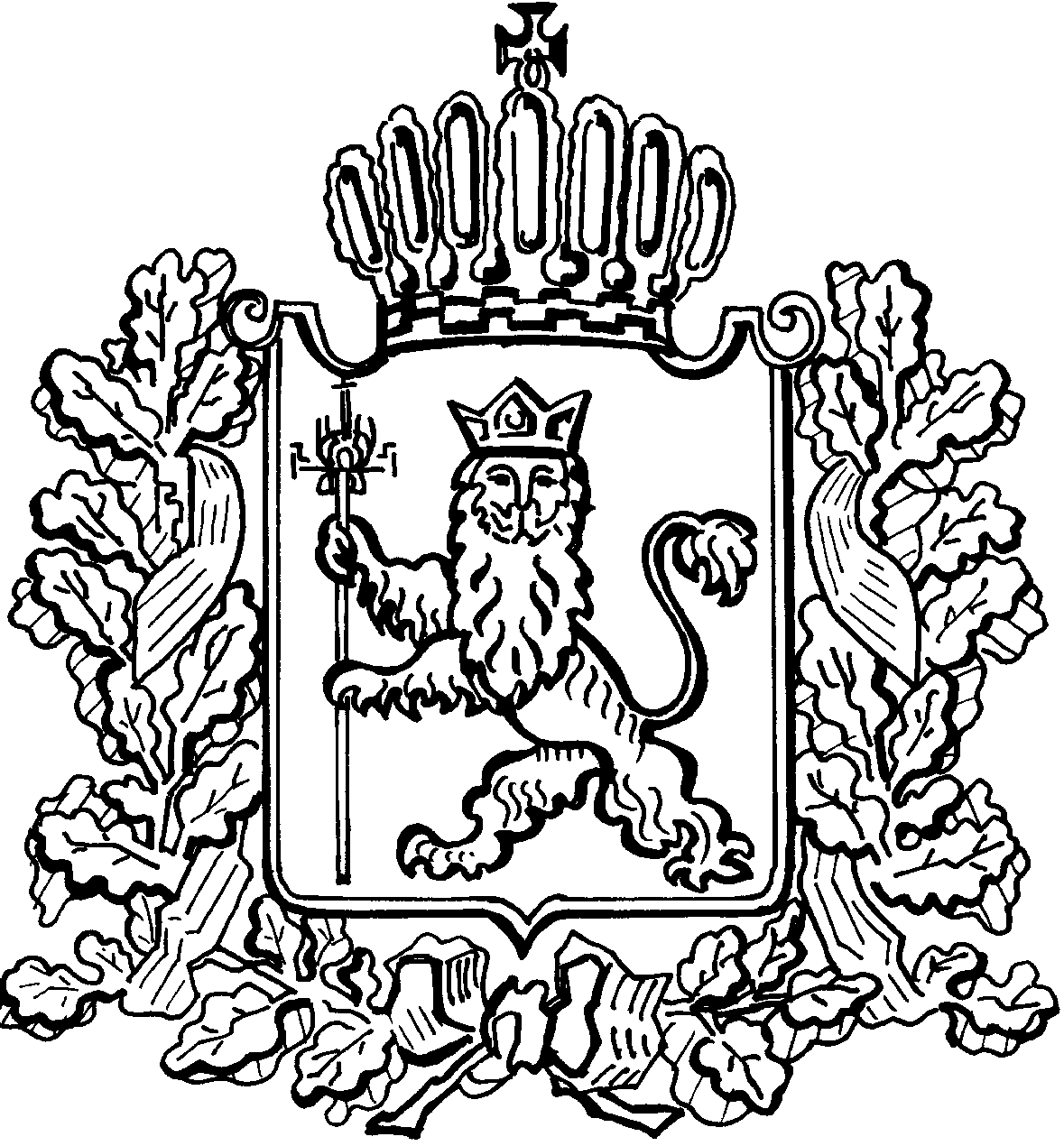 